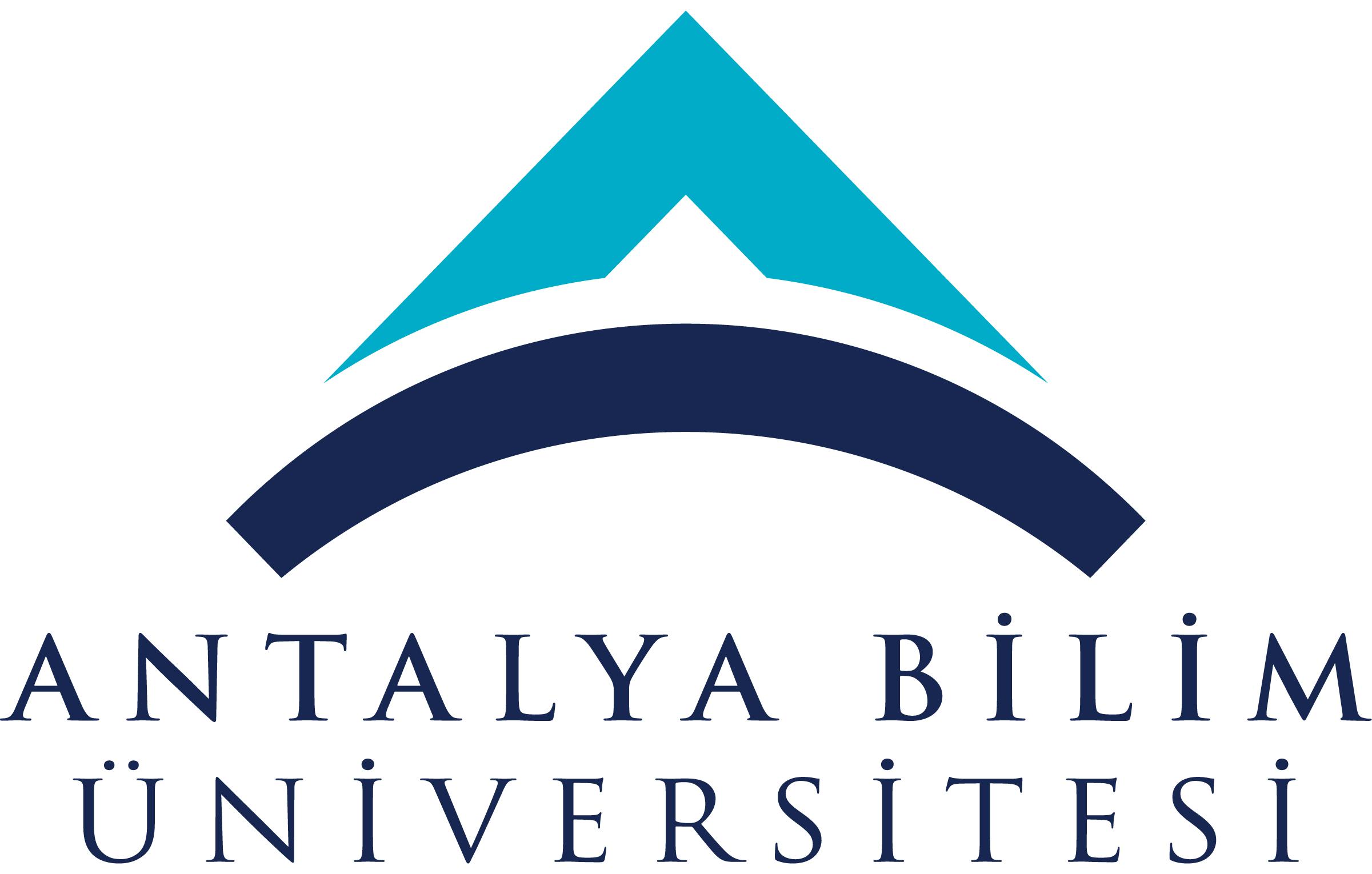 ECTS Course Description FormECTS Course Description FormECTS Course Description FormECTS Course Description FormECTS Course Description FormECTS Course Description FormECTS Course Description FormECTS Course Description FormECTS Course Description FormECTS Course Description FormECTS Course Description FormECTS Course Description FormECTS Course Description FormECTS Course Description FormECTS Course Description FormECTS Course Description FormECTS Course Description FormECTS Course Description FormPART I ( Senate Approval)PART I ( Senate Approval)PART I ( Senate Approval)PART I ( Senate Approval)PART I ( Senate Approval)PART I ( Senate Approval)PART I ( Senate Approval)PART I ( Senate Approval)PART I ( Senate Approval)PART I ( Senate Approval)PART I ( Senate Approval)PART I ( Senate Approval)PART I ( Senate Approval)PART I ( Senate Approval)PART I ( Senate Approval)PART I ( Senate Approval)PART I ( Senate Approval)PART I ( Senate Approval)PART I ( Senate Approval)PART I ( Senate Approval)PART I ( Senate Approval)PART I ( Senate Approval)PART I ( Senate Approval)Offering School  College of EngineeringCollege of EngineeringCollege of EngineeringCollege of EngineeringCollege of EngineeringCollege of EngineeringCollege of EngineeringCollege of EngineeringCollege of EngineeringCollege of EngineeringCollege of EngineeringCollege of EngineeringCollege of EngineeringCollege of EngineeringCollege of EngineeringCollege of EngineeringCollege of EngineeringCollege of EngineeringCollege of EngineeringCollege of EngineeringCollege of EngineeringCollege of EngineeringOffering DepartmentIndustrial EngineeringIndustrial EngineeringIndustrial EngineeringIndustrial EngineeringIndustrial EngineeringIndustrial EngineeringIndustrial EngineeringIndustrial EngineeringIndustrial EngineeringIndustrial EngineeringIndustrial EngineeringIndustrial EngineeringIndustrial EngineeringIndustrial EngineeringIndustrial EngineeringIndustrial EngineeringIndustrial EngineeringIndustrial EngineeringIndustrial EngineeringIndustrial EngineeringIndustrial EngineeringIndustrial EngineeringProgram(s) Offered toIndustrial EngineeringIndustrial EngineeringIndustrial EngineeringIndustrial EngineeringIndustrial EngineeringIndustrial EngineeringIndustrial EngineeringIndustrial EngineeringIndustrial EngineeringIndustrial EngineeringIndustrial EngineeringIndustrial EngineeringIndustrial EngineeringMustMustMustMustMustMustMustMustMustProgram(s) Offered toOther Engineering DepartmentsOther Engineering DepartmentsOther Engineering DepartmentsOther Engineering DepartmentsOther Engineering DepartmentsOther Engineering DepartmentsOther Engineering DepartmentsOther Engineering DepartmentsOther Engineering DepartmentsOther Engineering DepartmentsOther Engineering DepartmentsOther Engineering DepartmentsOther Engineering DepartmentsElectiveElectiveElectiveElectiveElectiveElectiveElectiveElectiveElectiveProgram(s) Offered toCourse Code IE 491IE 491IE 491IE 491IE 491IE 491IE 491IE 491IE 491IE 491IE 491IE 491IE 491IE 491IE 491IE 491IE 491IE 491IE 491IE 491IE 491IE 491Course NameSenior Project ISenior Project ISenior Project ISenior Project ISenior Project ISenior Project ISenior Project ISenior Project ISenior Project ISenior Project ISenior Project ISenior Project ISenior Project ISenior Project ISenior Project ISenior Project ISenior Project ISenior Project ISenior Project ISenior Project ISenior Project ISenior Project ILanguage of InstructionEnglishEnglishEnglishEnglishEnglishEnglishEnglishEnglishEnglishEnglishEnglishEnglishEnglishEnglishEnglishEnglishEnglishEnglishEnglishEnglishEnglishEnglishType of CoursePractical Work / Project / Field WorkPractical Work / Project / Field WorkPractical Work / Project / Field WorkPractical Work / Project / Field WorkPractical Work / Project / Field WorkPractical Work / Project / Field WorkPractical Work / Project / Field WorkPractical Work / Project / Field WorkPractical Work / Project / Field WorkPractical Work / Project / Field WorkPractical Work / Project / Field WorkPractical Work / Project / Field WorkPractical Work / Project / Field WorkPractical Work / Project / Field WorkPractical Work / Project / Field WorkPractical Work / Project / Field WorkPractical Work / Project / Field WorkPractical Work / Project / Field WorkPractical Work / Project / Field WorkPractical Work / Project / Field WorkPractical Work / Project / Field WorkPractical Work / Project / Field WorkLevel of CourseUndergraduateUndergraduateUndergraduateUndergraduateUndergraduateUndergraduateUndergraduateUndergraduateUndergraduateUndergraduateUndergraduateUndergraduateUndergraduateUndergraduateUndergraduateUndergraduateUndergraduateUndergraduateUndergraduateUndergraduateUndergraduateUndergraduateHours per WeekLecture: Lecture: Lecture: Lecture: Lecture: Laboratory: Laboratory: Laboratory: Laboratory: Recitation: Recitation: Practical:  Practical:  Practical:  Practical:  Studio: Studio: Other: 3 hrs/weekOther: 3 hrs/weekOther: 3 hrs/weekOther: 3 hrs/weekOther: 3 hrs/weekECTS Credit2222222222222222222222Grading ModeLetter GradeLetter GradeLetter GradeLetter GradeLetter GradeLetter GradeLetter GradeLetter GradeLetter GradeLetter GradeLetter GradeLetter GradeLetter GradeLetter GradeLetter GradeLetter GradeLetter GradeLetter GradeLetter GradeLetter GradeLetter GradeLetter GradePre-requisites----------------------Co-requisites----------------------Registration RestrictionEducational ObjectiveThe main objective of this course is to provide the students the opportunity to gain necessary background in all the processes involved in project management, design, implementation, and presentation.  The main objective of this course is to provide the students the opportunity to gain necessary background in all the processes involved in project management, design, implementation, and presentation.  The main objective of this course is to provide the students the opportunity to gain necessary background in all the processes involved in project management, design, implementation, and presentation.  The main objective of this course is to provide the students the opportunity to gain necessary background in all the processes involved in project management, design, implementation, and presentation.  The main objective of this course is to provide the students the opportunity to gain necessary background in all the processes involved in project management, design, implementation, and presentation.  The main objective of this course is to provide the students the opportunity to gain necessary background in all the processes involved in project management, design, implementation, and presentation.  The main objective of this course is to provide the students the opportunity to gain necessary background in all the processes involved in project management, design, implementation, and presentation.  The main objective of this course is to provide the students the opportunity to gain necessary background in all the processes involved in project management, design, implementation, and presentation.  The main objective of this course is to provide the students the opportunity to gain necessary background in all the processes involved in project management, design, implementation, and presentation.  The main objective of this course is to provide the students the opportunity to gain necessary background in all the processes involved in project management, design, implementation, and presentation.  The main objective of this course is to provide the students the opportunity to gain necessary background in all the processes involved in project management, design, implementation, and presentation.  The main objective of this course is to provide the students the opportunity to gain necessary background in all the processes involved in project management, design, implementation, and presentation.  The main objective of this course is to provide the students the opportunity to gain necessary background in all the processes involved in project management, design, implementation, and presentation.  The main objective of this course is to provide the students the opportunity to gain necessary background in all the processes involved in project management, design, implementation, and presentation.  The main objective of this course is to provide the students the opportunity to gain necessary background in all the processes involved in project management, design, implementation, and presentation.  The main objective of this course is to provide the students the opportunity to gain necessary background in all the processes involved in project management, design, implementation, and presentation.  The main objective of this course is to provide the students the opportunity to gain necessary background in all the processes involved in project management, design, implementation, and presentation.  The main objective of this course is to provide the students the opportunity to gain necessary background in all the processes involved in project management, design, implementation, and presentation.  The main objective of this course is to provide the students the opportunity to gain necessary background in all the processes involved in project management, design, implementation, and presentation.  The main objective of this course is to provide the students the opportunity to gain necessary background in all the processes involved in project management, design, implementation, and presentation.  The main objective of this course is to provide the students the opportunity to gain necessary background in all the processes involved in project management, design, implementation, and presentation.  The main objective of this course is to provide the students the opportunity to gain necessary background in all the processes involved in project management, design, implementation, and presentation.  Course DescriptionThis course introduces the student with background necessary for solving an open engineering problem. Thus it can be considered as a course that prepares the students to the Senior Project II course, which is the one where they actually apply all their knowledge and skills gained throughout their program to solving an actual engineering problem.This course introduces the student with background necessary for solving an open engineering problem. Thus it can be considered as a course that prepares the students to the Senior Project II course, which is the one where they actually apply all their knowledge and skills gained throughout their program to solving an actual engineering problem.This course introduces the student with background necessary for solving an open engineering problem. Thus it can be considered as a course that prepares the students to the Senior Project II course, which is the one where they actually apply all their knowledge and skills gained throughout their program to solving an actual engineering problem.This course introduces the student with background necessary for solving an open engineering problem. Thus it can be considered as a course that prepares the students to the Senior Project II course, which is the one where they actually apply all their knowledge and skills gained throughout their program to solving an actual engineering problem.This course introduces the student with background necessary for solving an open engineering problem. Thus it can be considered as a course that prepares the students to the Senior Project II course, which is the one where they actually apply all their knowledge and skills gained throughout their program to solving an actual engineering problem.This course introduces the student with background necessary for solving an open engineering problem. Thus it can be considered as a course that prepares the students to the Senior Project II course, which is the one where they actually apply all their knowledge and skills gained throughout their program to solving an actual engineering problem.This course introduces the student with background necessary for solving an open engineering problem. Thus it can be considered as a course that prepares the students to the Senior Project II course, which is the one where they actually apply all their knowledge and skills gained throughout their program to solving an actual engineering problem.This course introduces the student with background necessary for solving an open engineering problem. Thus it can be considered as a course that prepares the students to the Senior Project II course, which is the one where they actually apply all their knowledge and skills gained throughout their program to solving an actual engineering problem.This course introduces the student with background necessary for solving an open engineering problem. Thus it can be considered as a course that prepares the students to the Senior Project II course, which is the one where they actually apply all their knowledge and skills gained throughout their program to solving an actual engineering problem.This course introduces the student with background necessary for solving an open engineering problem. Thus it can be considered as a course that prepares the students to the Senior Project II course, which is the one where they actually apply all their knowledge and skills gained throughout their program to solving an actual engineering problem.This course introduces the student with background necessary for solving an open engineering problem. Thus it can be considered as a course that prepares the students to the Senior Project II course, which is the one where they actually apply all their knowledge and skills gained throughout their program to solving an actual engineering problem.This course introduces the student with background necessary for solving an open engineering problem. Thus it can be considered as a course that prepares the students to the Senior Project II course, which is the one where they actually apply all their knowledge and skills gained throughout their program to solving an actual engineering problem.This course introduces the student with background necessary for solving an open engineering problem. Thus it can be considered as a course that prepares the students to the Senior Project II course, which is the one where they actually apply all their knowledge and skills gained throughout their program to solving an actual engineering problem.This course introduces the student with background necessary for solving an open engineering problem. Thus it can be considered as a course that prepares the students to the Senior Project II course, which is the one where they actually apply all their knowledge and skills gained throughout their program to solving an actual engineering problem.This course introduces the student with background necessary for solving an open engineering problem. Thus it can be considered as a course that prepares the students to the Senior Project II course, which is the one where they actually apply all their knowledge and skills gained throughout their program to solving an actual engineering problem.This course introduces the student with background necessary for solving an open engineering problem. Thus it can be considered as a course that prepares the students to the Senior Project II course, which is the one where they actually apply all their knowledge and skills gained throughout their program to solving an actual engineering problem.This course introduces the student with background necessary for solving an open engineering problem. Thus it can be considered as a course that prepares the students to the Senior Project II course, which is the one where they actually apply all their knowledge and skills gained throughout their program to solving an actual engineering problem.This course introduces the student with background necessary for solving an open engineering problem. Thus it can be considered as a course that prepares the students to the Senior Project II course, which is the one where they actually apply all their knowledge and skills gained throughout their program to solving an actual engineering problem.This course introduces the student with background necessary for solving an open engineering problem. Thus it can be considered as a course that prepares the students to the Senior Project II course, which is the one where they actually apply all their knowledge and skills gained throughout their program to solving an actual engineering problem.This course introduces the student with background necessary for solving an open engineering problem. Thus it can be considered as a course that prepares the students to the Senior Project II course, which is the one where they actually apply all their knowledge and skills gained throughout their program to solving an actual engineering problem.This course introduces the student with background necessary for solving an open engineering problem. Thus it can be considered as a course that prepares the students to the Senior Project II course, which is the one where they actually apply all their knowledge and skills gained throughout their program to solving an actual engineering problem.This course introduces the student with background necessary for solving an open engineering problem. Thus it can be considered as a course that prepares the students to the Senior Project II course, which is the one where they actually apply all their knowledge and skills gained throughout their program to solving an actual engineering problem.Learning Outcomes LO1LO1LO1LO1: Analyze the stages involved in solving an open computer engineering or a multidisciplinary engineering problem LO2: Obtain technical report reading and writing skillsLO3: Gain presentation skills, with an emphasis on presenting engineering projectsLO4: Learn teamwork LO5: Learn how to apply for a project fundingLO6: Gain insights regarding collaborations involving academia and industryLO1: Analyze the stages involved in solving an open computer engineering or a multidisciplinary engineering problem LO2: Obtain technical report reading and writing skillsLO3: Gain presentation skills, with an emphasis on presenting engineering projectsLO4: Learn teamwork LO5: Learn how to apply for a project fundingLO6: Gain insights regarding collaborations involving academia and industryLO1: Analyze the stages involved in solving an open computer engineering or a multidisciplinary engineering problem LO2: Obtain technical report reading and writing skillsLO3: Gain presentation skills, with an emphasis on presenting engineering projectsLO4: Learn teamwork LO5: Learn how to apply for a project fundingLO6: Gain insights regarding collaborations involving academia and industryLO1: Analyze the stages involved in solving an open computer engineering or a multidisciplinary engineering problem LO2: Obtain technical report reading and writing skillsLO3: Gain presentation skills, with an emphasis on presenting engineering projectsLO4: Learn teamwork LO5: Learn how to apply for a project fundingLO6: Gain insights regarding collaborations involving academia and industryLO1: Analyze the stages involved in solving an open computer engineering or a multidisciplinary engineering problem LO2: Obtain technical report reading and writing skillsLO3: Gain presentation skills, with an emphasis on presenting engineering projectsLO4: Learn teamwork LO5: Learn how to apply for a project fundingLO6: Gain insights regarding collaborations involving academia and industryLO1: Analyze the stages involved in solving an open computer engineering or a multidisciplinary engineering problem LO2: Obtain technical report reading and writing skillsLO3: Gain presentation skills, with an emphasis on presenting engineering projectsLO4: Learn teamwork LO5: Learn how to apply for a project fundingLO6: Gain insights regarding collaborations involving academia and industryLO1: Analyze the stages involved in solving an open computer engineering or a multidisciplinary engineering problem LO2: Obtain technical report reading and writing skillsLO3: Gain presentation skills, with an emphasis on presenting engineering projectsLO4: Learn teamwork LO5: Learn how to apply for a project fundingLO6: Gain insights regarding collaborations involving academia and industryLO1: Analyze the stages involved in solving an open computer engineering or a multidisciplinary engineering problem LO2: Obtain technical report reading and writing skillsLO3: Gain presentation skills, with an emphasis on presenting engineering projectsLO4: Learn teamwork LO5: Learn how to apply for a project fundingLO6: Gain insights regarding collaborations involving academia and industryLO1: Analyze the stages involved in solving an open computer engineering or a multidisciplinary engineering problem LO2: Obtain technical report reading and writing skillsLO3: Gain presentation skills, with an emphasis on presenting engineering projectsLO4: Learn teamwork LO5: Learn how to apply for a project fundingLO6: Gain insights regarding collaborations involving academia and industryLO1: Analyze the stages involved in solving an open computer engineering or a multidisciplinary engineering problem LO2: Obtain technical report reading and writing skillsLO3: Gain presentation skills, with an emphasis on presenting engineering projectsLO4: Learn teamwork LO5: Learn how to apply for a project fundingLO6: Gain insights regarding collaborations involving academia and industryLO1: Analyze the stages involved in solving an open computer engineering or a multidisciplinary engineering problem LO2: Obtain technical report reading and writing skillsLO3: Gain presentation skills, with an emphasis on presenting engineering projectsLO4: Learn teamwork LO5: Learn how to apply for a project fundingLO6: Gain insights regarding collaborations involving academia and industryLO1: Analyze the stages involved in solving an open computer engineering or a multidisciplinary engineering problem LO2: Obtain technical report reading and writing skillsLO3: Gain presentation skills, with an emphasis on presenting engineering projectsLO4: Learn teamwork LO5: Learn how to apply for a project fundingLO6: Gain insights regarding collaborations involving academia and industryLO1: Analyze the stages involved in solving an open computer engineering or a multidisciplinary engineering problem LO2: Obtain technical report reading and writing skillsLO3: Gain presentation skills, with an emphasis on presenting engineering projectsLO4: Learn teamwork LO5: Learn how to apply for a project fundingLO6: Gain insights regarding collaborations involving academia and industryLO1: Analyze the stages involved in solving an open computer engineering or a multidisciplinary engineering problem LO2: Obtain technical report reading and writing skillsLO3: Gain presentation skills, with an emphasis on presenting engineering projectsLO4: Learn teamwork LO5: Learn how to apply for a project fundingLO6: Gain insights regarding collaborations involving academia and industryLO1: Analyze the stages involved in solving an open computer engineering or a multidisciplinary engineering problem LO2: Obtain technical report reading and writing skillsLO3: Gain presentation skills, with an emphasis on presenting engineering projectsLO4: Learn teamwork LO5: Learn how to apply for a project fundingLO6: Gain insights regarding collaborations involving academia and industryLO1: Analyze the stages involved in solving an open computer engineering or a multidisciplinary engineering problem LO2: Obtain technical report reading and writing skillsLO3: Gain presentation skills, with an emphasis on presenting engineering projectsLO4: Learn teamwork LO5: Learn how to apply for a project fundingLO6: Gain insights regarding collaborations involving academia and industryLO1: Analyze the stages involved in solving an open computer engineering or a multidisciplinary engineering problem LO2: Obtain technical report reading and writing skillsLO3: Gain presentation skills, with an emphasis on presenting engineering projectsLO4: Learn teamwork LO5: Learn how to apply for a project fundingLO6: Gain insights regarding collaborations involving academia and industryLO1: Analyze the stages involved in solving an open computer engineering or a multidisciplinary engineering problem LO2: Obtain technical report reading and writing skillsLO3: Gain presentation skills, with an emphasis on presenting engineering projectsLO4: Learn teamwork LO5: Learn how to apply for a project fundingLO6: Gain insights regarding collaborations involving academia and industryLO1: Analyze the stages involved in solving an open computer engineering or a multidisciplinary engineering problem LO2: Obtain technical report reading and writing skillsLO3: Gain presentation skills, with an emphasis on presenting engineering projectsLO4: Learn teamwork LO5: Learn how to apply for a project fundingLO6: Gain insights regarding collaborations involving academia and industryLearning Outcomes LO2LO2LO2LO1: Analyze the stages involved in solving an open computer engineering or a multidisciplinary engineering problem LO2: Obtain technical report reading and writing skillsLO3: Gain presentation skills, with an emphasis on presenting engineering projectsLO4: Learn teamwork LO5: Learn how to apply for a project fundingLO6: Gain insights regarding collaborations involving academia and industryLO1: Analyze the stages involved in solving an open computer engineering or a multidisciplinary engineering problem LO2: Obtain technical report reading and writing skillsLO3: Gain presentation skills, with an emphasis on presenting engineering projectsLO4: Learn teamwork LO5: Learn how to apply for a project fundingLO6: Gain insights regarding collaborations involving academia and industryLO1: Analyze the stages involved in solving an open computer engineering or a multidisciplinary engineering problem LO2: Obtain technical report reading and writing skillsLO3: Gain presentation skills, with an emphasis on presenting engineering projectsLO4: Learn teamwork LO5: Learn how to apply for a project fundingLO6: Gain insights regarding collaborations involving academia and industryLO1: Analyze the stages involved in solving an open computer engineering or a multidisciplinary engineering problem LO2: Obtain technical report reading and writing skillsLO3: Gain presentation skills, with an emphasis on presenting engineering projectsLO4: Learn teamwork LO5: Learn how to apply for a project fundingLO6: Gain insights regarding collaborations involving academia and industryLO1: Analyze the stages involved in solving an open computer engineering or a multidisciplinary engineering problem LO2: Obtain technical report reading and writing skillsLO3: Gain presentation skills, with an emphasis on presenting engineering projectsLO4: Learn teamwork LO5: Learn how to apply for a project fundingLO6: Gain insights regarding collaborations involving academia and industryLO1: Analyze the stages involved in solving an open computer engineering or a multidisciplinary engineering problem LO2: Obtain technical report reading and writing skillsLO3: Gain presentation skills, with an emphasis on presenting engineering projectsLO4: Learn teamwork LO5: Learn how to apply for a project fundingLO6: Gain insights regarding collaborations involving academia and industryLO1: Analyze the stages involved in solving an open computer engineering or a multidisciplinary engineering problem LO2: Obtain technical report reading and writing skillsLO3: Gain presentation skills, with an emphasis on presenting engineering projectsLO4: Learn teamwork LO5: Learn how to apply for a project fundingLO6: Gain insights regarding collaborations involving academia and industryLO1: Analyze the stages involved in solving an open computer engineering or a multidisciplinary engineering problem LO2: Obtain technical report reading and writing skillsLO3: Gain presentation skills, with an emphasis on presenting engineering projectsLO4: Learn teamwork LO5: Learn how to apply for a project fundingLO6: Gain insights regarding collaborations involving academia and industryLO1: Analyze the stages involved in solving an open computer engineering or a multidisciplinary engineering problem LO2: Obtain technical report reading and writing skillsLO3: Gain presentation skills, with an emphasis on presenting engineering projectsLO4: Learn teamwork LO5: Learn how to apply for a project fundingLO6: Gain insights regarding collaborations involving academia and industryLO1: Analyze the stages involved in solving an open computer engineering or a multidisciplinary engineering problem LO2: Obtain technical report reading and writing skillsLO3: Gain presentation skills, with an emphasis on presenting engineering projectsLO4: Learn teamwork LO5: Learn how to apply for a project fundingLO6: Gain insights regarding collaborations involving academia and industryLO1: Analyze the stages involved in solving an open computer engineering or a multidisciplinary engineering problem LO2: Obtain technical report reading and writing skillsLO3: Gain presentation skills, with an emphasis on presenting engineering projectsLO4: Learn teamwork LO5: Learn how to apply for a project fundingLO6: Gain insights regarding collaborations involving academia and industryLO1: Analyze the stages involved in solving an open computer engineering or a multidisciplinary engineering problem LO2: Obtain technical report reading and writing skillsLO3: Gain presentation skills, with an emphasis on presenting engineering projectsLO4: Learn teamwork LO5: Learn how to apply for a project fundingLO6: Gain insights regarding collaborations involving academia and industryLO1: Analyze the stages involved in solving an open computer engineering or a multidisciplinary engineering problem LO2: Obtain technical report reading and writing skillsLO3: Gain presentation skills, with an emphasis on presenting engineering projectsLO4: Learn teamwork LO5: Learn how to apply for a project fundingLO6: Gain insights regarding collaborations involving academia and industryLO1: Analyze the stages involved in solving an open computer engineering or a multidisciplinary engineering problem LO2: Obtain technical report reading and writing skillsLO3: Gain presentation skills, with an emphasis on presenting engineering projectsLO4: Learn teamwork LO5: Learn how to apply for a project fundingLO6: Gain insights regarding collaborations involving academia and industryLO1: Analyze the stages involved in solving an open computer engineering or a multidisciplinary engineering problem LO2: Obtain technical report reading and writing skillsLO3: Gain presentation skills, with an emphasis on presenting engineering projectsLO4: Learn teamwork LO5: Learn how to apply for a project fundingLO6: Gain insights regarding collaborations involving academia and industryLO1: Analyze the stages involved in solving an open computer engineering or a multidisciplinary engineering problem LO2: Obtain technical report reading and writing skillsLO3: Gain presentation skills, with an emphasis on presenting engineering projectsLO4: Learn teamwork LO5: Learn how to apply for a project fundingLO6: Gain insights regarding collaborations involving academia and industryLO1: Analyze the stages involved in solving an open computer engineering or a multidisciplinary engineering problem LO2: Obtain technical report reading and writing skillsLO3: Gain presentation skills, with an emphasis on presenting engineering projectsLO4: Learn teamwork LO5: Learn how to apply for a project fundingLO6: Gain insights regarding collaborations involving academia and industryLO1: Analyze the stages involved in solving an open computer engineering or a multidisciplinary engineering problem LO2: Obtain technical report reading and writing skillsLO3: Gain presentation skills, with an emphasis on presenting engineering projectsLO4: Learn teamwork LO5: Learn how to apply for a project fundingLO6: Gain insights regarding collaborations involving academia and industryLO1: Analyze the stages involved in solving an open computer engineering or a multidisciplinary engineering problem LO2: Obtain technical report reading and writing skillsLO3: Gain presentation skills, with an emphasis on presenting engineering projectsLO4: Learn teamwork LO5: Learn how to apply for a project fundingLO6: Gain insights regarding collaborations involving academia and industryLearning Outcomes LO3LO3LO3LO1: Analyze the stages involved in solving an open computer engineering or a multidisciplinary engineering problem LO2: Obtain technical report reading and writing skillsLO3: Gain presentation skills, with an emphasis on presenting engineering projectsLO4: Learn teamwork LO5: Learn how to apply for a project fundingLO6: Gain insights regarding collaborations involving academia and industryLO1: Analyze the stages involved in solving an open computer engineering or a multidisciplinary engineering problem LO2: Obtain technical report reading and writing skillsLO3: Gain presentation skills, with an emphasis on presenting engineering projectsLO4: Learn teamwork LO5: Learn how to apply for a project fundingLO6: Gain insights regarding collaborations involving academia and industryLO1: Analyze the stages involved in solving an open computer engineering or a multidisciplinary engineering problem LO2: Obtain technical report reading and writing skillsLO3: Gain presentation skills, with an emphasis on presenting engineering projectsLO4: Learn teamwork LO5: Learn how to apply for a project fundingLO6: Gain insights regarding collaborations involving academia and industryLO1: Analyze the stages involved in solving an open computer engineering or a multidisciplinary engineering problem LO2: Obtain technical report reading and writing skillsLO3: Gain presentation skills, with an emphasis on presenting engineering projectsLO4: Learn teamwork LO5: Learn how to apply for a project fundingLO6: Gain insights regarding collaborations involving academia and industryLO1: Analyze the stages involved in solving an open computer engineering or a multidisciplinary engineering problem LO2: Obtain technical report reading and writing skillsLO3: Gain presentation skills, with an emphasis on presenting engineering projectsLO4: Learn teamwork LO5: Learn how to apply for a project fundingLO6: Gain insights regarding collaborations involving academia and industryLO1: Analyze the stages involved in solving an open computer engineering or a multidisciplinary engineering problem LO2: Obtain technical report reading and writing skillsLO3: Gain presentation skills, with an emphasis on presenting engineering projectsLO4: Learn teamwork LO5: Learn how to apply for a project fundingLO6: Gain insights regarding collaborations involving academia and industryLO1: Analyze the stages involved in solving an open computer engineering or a multidisciplinary engineering problem LO2: Obtain technical report reading and writing skillsLO3: Gain presentation skills, with an emphasis on presenting engineering projectsLO4: Learn teamwork LO5: Learn how to apply for a project fundingLO6: Gain insights regarding collaborations involving academia and industryLO1: Analyze the stages involved in solving an open computer engineering or a multidisciplinary engineering problem LO2: Obtain technical report reading and writing skillsLO3: Gain presentation skills, with an emphasis on presenting engineering projectsLO4: Learn teamwork LO5: Learn how to apply for a project fundingLO6: Gain insights regarding collaborations involving academia and industryLO1: Analyze the stages involved in solving an open computer engineering or a multidisciplinary engineering problem LO2: Obtain technical report reading and writing skillsLO3: Gain presentation skills, with an emphasis on presenting engineering projectsLO4: Learn teamwork LO5: Learn how to apply for a project fundingLO6: Gain insights regarding collaborations involving academia and industryLO1: Analyze the stages involved in solving an open computer engineering or a multidisciplinary engineering problem LO2: Obtain technical report reading and writing skillsLO3: Gain presentation skills, with an emphasis on presenting engineering projectsLO4: Learn teamwork LO5: Learn how to apply for a project fundingLO6: Gain insights regarding collaborations involving academia and industryLO1: Analyze the stages involved in solving an open computer engineering or a multidisciplinary engineering problem LO2: Obtain technical report reading and writing skillsLO3: Gain presentation skills, with an emphasis on presenting engineering projectsLO4: Learn teamwork LO5: Learn how to apply for a project fundingLO6: Gain insights regarding collaborations involving academia and industryLO1: Analyze the stages involved in solving an open computer engineering or a multidisciplinary engineering problem LO2: Obtain technical report reading and writing skillsLO3: Gain presentation skills, with an emphasis on presenting engineering projectsLO4: Learn teamwork LO5: Learn how to apply for a project fundingLO6: Gain insights regarding collaborations involving academia and industryLO1: Analyze the stages involved in solving an open computer engineering or a multidisciplinary engineering problem LO2: Obtain technical report reading and writing skillsLO3: Gain presentation skills, with an emphasis on presenting engineering projectsLO4: Learn teamwork LO5: Learn how to apply for a project fundingLO6: Gain insights regarding collaborations involving academia and industryLO1: Analyze the stages involved in solving an open computer engineering or a multidisciplinary engineering problem LO2: Obtain technical report reading and writing skillsLO3: Gain presentation skills, with an emphasis on presenting engineering projectsLO4: Learn teamwork LO5: Learn how to apply for a project fundingLO6: Gain insights regarding collaborations involving academia and industryLO1: Analyze the stages involved in solving an open computer engineering or a multidisciplinary engineering problem LO2: Obtain technical report reading and writing skillsLO3: Gain presentation skills, with an emphasis on presenting engineering projectsLO4: Learn teamwork LO5: Learn how to apply for a project fundingLO6: Gain insights regarding collaborations involving academia and industryLO1: Analyze the stages involved in solving an open computer engineering or a multidisciplinary engineering problem LO2: Obtain technical report reading and writing skillsLO3: Gain presentation skills, with an emphasis on presenting engineering projectsLO4: Learn teamwork LO5: Learn how to apply for a project fundingLO6: Gain insights regarding collaborations involving academia and industryLO1: Analyze the stages involved in solving an open computer engineering or a multidisciplinary engineering problem LO2: Obtain technical report reading and writing skillsLO3: Gain presentation skills, with an emphasis on presenting engineering projectsLO4: Learn teamwork LO5: Learn how to apply for a project fundingLO6: Gain insights regarding collaborations involving academia and industryLO1: Analyze the stages involved in solving an open computer engineering or a multidisciplinary engineering problem LO2: Obtain technical report reading and writing skillsLO3: Gain presentation skills, with an emphasis on presenting engineering projectsLO4: Learn teamwork LO5: Learn how to apply for a project fundingLO6: Gain insights regarding collaborations involving academia and industryLO1: Analyze the stages involved in solving an open computer engineering or a multidisciplinary engineering problem LO2: Obtain technical report reading and writing skillsLO3: Gain presentation skills, with an emphasis on presenting engineering projectsLO4: Learn teamwork LO5: Learn how to apply for a project fundingLO6: Gain insights regarding collaborations involving academia and industryLearning Outcomes LO4LO4LO4LO1: Analyze the stages involved in solving an open computer engineering or a multidisciplinary engineering problem LO2: Obtain technical report reading and writing skillsLO3: Gain presentation skills, with an emphasis on presenting engineering projectsLO4: Learn teamwork LO5: Learn how to apply for a project fundingLO6: Gain insights regarding collaborations involving academia and industryLO1: Analyze the stages involved in solving an open computer engineering or a multidisciplinary engineering problem LO2: Obtain technical report reading and writing skillsLO3: Gain presentation skills, with an emphasis on presenting engineering projectsLO4: Learn teamwork LO5: Learn how to apply for a project fundingLO6: Gain insights regarding collaborations involving academia and industryLO1: Analyze the stages involved in solving an open computer engineering or a multidisciplinary engineering problem LO2: Obtain technical report reading and writing skillsLO3: Gain presentation skills, with an emphasis on presenting engineering projectsLO4: Learn teamwork LO5: Learn how to apply for a project fundingLO6: Gain insights regarding collaborations involving academia and industryLO1: Analyze the stages involved in solving an open computer engineering or a multidisciplinary engineering problem LO2: Obtain technical report reading and writing skillsLO3: Gain presentation skills, with an emphasis on presenting engineering projectsLO4: Learn teamwork LO5: Learn how to apply for a project fundingLO6: Gain insights regarding collaborations involving academia and industryLO1: Analyze the stages involved in solving an open computer engineering or a multidisciplinary engineering problem LO2: Obtain technical report reading and writing skillsLO3: Gain presentation skills, with an emphasis on presenting engineering projectsLO4: Learn teamwork LO5: Learn how to apply for a project fundingLO6: Gain insights regarding collaborations involving academia and industryLO1: Analyze the stages involved in solving an open computer engineering or a multidisciplinary engineering problem LO2: Obtain technical report reading and writing skillsLO3: Gain presentation skills, with an emphasis on presenting engineering projectsLO4: Learn teamwork LO5: Learn how to apply for a project fundingLO6: Gain insights regarding collaborations involving academia and industryLO1: Analyze the stages involved in solving an open computer engineering or a multidisciplinary engineering problem LO2: Obtain technical report reading and writing skillsLO3: Gain presentation skills, with an emphasis on presenting engineering projectsLO4: Learn teamwork LO5: Learn how to apply for a project fundingLO6: Gain insights regarding collaborations involving academia and industryLO1: Analyze the stages involved in solving an open computer engineering or a multidisciplinary engineering problem LO2: Obtain technical report reading and writing skillsLO3: Gain presentation skills, with an emphasis on presenting engineering projectsLO4: Learn teamwork LO5: Learn how to apply for a project fundingLO6: Gain insights regarding collaborations involving academia and industryLO1: Analyze the stages involved in solving an open computer engineering or a multidisciplinary engineering problem LO2: Obtain technical report reading and writing skillsLO3: Gain presentation skills, with an emphasis on presenting engineering projectsLO4: Learn teamwork LO5: Learn how to apply for a project fundingLO6: Gain insights regarding collaborations involving academia and industryLO1: Analyze the stages involved in solving an open computer engineering or a multidisciplinary engineering problem LO2: Obtain technical report reading and writing skillsLO3: Gain presentation skills, with an emphasis on presenting engineering projectsLO4: Learn teamwork LO5: Learn how to apply for a project fundingLO6: Gain insights regarding collaborations involving academia and industryLO1: Analyze the stages involved in solving an open computer engineering or a multidisciplinary engineering problem LO2: Obtain technical report reading and writing skillsLO3: Gain presentation skills, with an emphasis on presenting engineering projectsLO4: Learn teamwork LO5: Learn how to apply for a project fundingLO6: Gain insights regarding collaborations involving academia and industryLO1: Analyze the stages involved in solving an open computer engineering or a multidisciplinary engineering problem LO2: Obtain technical report reading and writing skillsLO3: Gain presentation skills, with an emphasis on presenting engineering projectsLO4: Learn teamwork LO5: Learn how to apply for a project fundingLO6: Gain insights regarding collaborations involving academia and industryLO1: Analyze the stages involved in solving an open computer engineering or a multidisciplinary engineering problem LO2: Obtain technical report reading and writing skillsLO3: Gain presentation skills, with an emphasis on presenting engineering projectsLO4: Learn teamwork LO5: Learn how to apply for a project fundingLO6: Gain insights regarding collaborations involving academia and industryLO1: Analyze the stages involved in solving an open computer engineering or a multidisciplinary engineering problem LO2: Obtain technical report reading and writing skillsLO3: Gain presentation skills, with an emphasis on presenting engineering projectsLO4: Learn teamwork LO5: Learn how to apply for a project fundingLO6: Gain insights regarding collaborations involving academia and industryLO1: Analyze the stages involved in solving an open computer engineering or a multidisciplinary engineering problem LO2: Obtain technical report reading and writing skillsLO3: Gain presentation skills, with an emphasis on presenting engineering projectsLO4: Learn teamwork LO5: Learn how to apply for a project fundingLO6: Gain insights regarding collaborations involving academia and industryLO1: Analyze the stages involved in solving an open computer engineering or a multidisciplinary engineering problem LO2: Obtain technical report reading and writing skillsLO3: Gain presentation skills, with an emphasis on presenting engineering projectsLO4: Learn teamwork LO5: Learn how to apply for a project fundingLO6: Gain insights regarding collaborations involving academia and industryLO1: Analyze the stages involved in solving an open computer engineering or a multidisciplinary engineering problem LO2: Obtain technical report reading and writing skillsLO3: Gain presentation skills, with an emphasis on presenting engineering projectsLO4: Learn teamwork LO5: Learn how to apply for a project fundingLO6: Gain insights regarding collaborations involving academia and industryLO1: Analyze the stages involved in solving an open computer engineering or a multidisciplinary engineering problem LO2: Obtain technical report reading and writing skillsLO3: Gain presentation skills, with an emphasis on presenting engineering projectsLO4: Learn teamwork LO5: Learn how to apply for a project fundingLO6: Gain insights regarding collaborations involving academia and industryLO1: Analyze the stages involved in solving an open computer engineering or a multidisciplinary engineering problem LO2: Obtain technical report reading and writing skillsLO3: Gain presentation skills, with an emphasis on presenting engineering projectsLO4: Learn teamwork LO5: Learn how to apply for a project fundingLO6: Gain insights regarding collaborations involving academia and industryLearning Outcomes LO5LO5LO5LO1: Analyze the stages involved in solving an open computer engineering or a multidisciplinary engineering problem LO2: Obtain technical report reading and writing skillsLO3: Gain presentation skills, with an emphasis on presenting engineering projectsLO4: Learn teamwork LO5: Learn how to apply for a project fundingLO6: Gain insights regarding collaborations involving academia and industryLO1: Analyze the stages involved in solving an open computer engineering or a multidisciplinary engineering problem LO2: Obtain technical report reading and writing skillsLO3: Gain presentation skills, with an emphasis on presenting engineering projectsLO4: Learn teamwork LO5: Learn how to apply for a project fundingLO6: Gain insights regarding collaborations involving academia and industryLO1: Analyze the stages involved in solving an open computer engineering or a multidisciplinary engineering problem LO2: Obtain technical report reading and writing skillsLO3: Gain presentation skills, with an emphasis on presenting engineering projectsLO4: Learn teamwork LO5: Learn how to apply for a project fundingLO6: Gain insights regarding collaborations involving academia and industryLO1: Analyze the stages involved in solving an open computer engineering or a multidisciplinary engineering problem LO2: Obtain technical report reading and writing skillsLO3: Gain presentation skills, with an emphasis on presenting engineering projectsLO4: Learn teamwork LO5: Learn how to apply for a project fundingLO6: Gain insights regarding collaborations involving academia and industryLO1: Analyze the stages involved in solving an open computer engineering or a multidisciplinary engineering problem LO2: Obtain technical report reading and writing skillsLO3: Gain presentation skills, with an emphasis on presenting engineering projectsLO4: Learn teamwork LO5: Learn how to apply for a project fundingLO6: Gain insights regarding collaborations involving academia and industryLO1: Analyze the stages involved in solving an open computer engineering or a multidisciplinary engineering problem LO2: Obtain technical report reading and writing skillsLO3: Gain presentation skills, with an emphasis on presenting engineering projectsLO4: Learn teamwork LO5: Learn how to apply for a project fundingLO6: Gain insights regarding collaborations involving academia and industryLO1: Analyze the stages involved in solving an open computer engineering or a multidisciplinary engineering problem LO2: Obtain technical report reading and writing skillsLO3: Gain presentation skills, with an emphasis on presenting engineering projectsLO4: Learn teamwork LO5: Learn how to apply for a project fundingLO6: Gain insights regarding collaborations involving academia and industryLO1: Analyze the stages involved in solving an open computer engineering or a multidisciplinary engineering problem LO2: Obtain technical report reading and writing skillsLO3: Gain presentation skills, with an emphasis on presenting engineering projectsLO4: Learn teamwork LO5: Learn how to apply for a project fundingLO6: Gain insights regarding collaborations involving academia and industryLO1: Analyze the stages involved in solving an open computer engineering or a multidisciplinary engineering problem LO2: Obtain technical report reading and writing skillsLO3: Gain presentation skills, with an emphasis on presenting engineering projectsLO4: Learn teamwork LO5: Learn how to apply for a project fundingLO6: Gain insights regarding collaborations involving academia and industryLO1: Analyze the stages involved in solving an open computer engineering or a multidisciplinary engineering problem LO2: Obtain technical report reading and writing skillsLO3: Gain presentation skills, with an emphasis on presenting engineering projectsLO4: Learn teamwork LO5: Learn how to apply for a project fundingLO6: Gain insights regarding collaborations involving academia and industryLO1: Analyze the stages involved in solving an open computer engineering or a multidisciplinary engineering problem LO2: Obtain technical report reading and writing skillsLO3: Gain presentation skills, with an emphasis on presenting engineering projectsLO4: Learn teamwork LO5: Learn how to apply for a project fundingLO6: Gain insights regarding collaborations involving academia and industryLO1: Analyze the stages involved in solving an open computer engineering or a multidisciplinary engineering problem LO2: Obtain technical report reading and writing skillsLO3: Gain presentation skills, with an emphasis on presenting engineering projectsLO4: Learn teamwork LO5: Learn how to apply for a project fundingLO6: Gain insights regarding collaborations involving academia and industryLO1: Analyze the stages involved in solving an open computer engineering or a multidisciplinary engineering problem LO2: Obtain technical report reading and writing skillsLO3: Gain presentation skills, with an emphasis on presenting engineering projectsLO4: Learn teamwork LO5: Learn how to apply for a project fundingLO6: Gain insights regarding collaborations involving academia and industryLO1: Analyze the stages involved in solving an open computer engineering or a multidisciplinary engineering problem LO2: Obtain technical report reading and writing skillsLO3: Gain presentation skills, with an emphasis on presenting engineering projectsLO4: Learn teamwork LO5: Learn how to apply for a project fundingLO6: Gain insights regarding collaborations involving academia and industryLO1: Analyze the stages involved in solving an open computer engineering or a multidisciplinary engineering problem LO2: Obtain technical report reading and writing skillsLO3: Gain presentation skills, with an emphasis on presenting engineering projectsLO4: Learn teamwork LO5: Learn how to apply for a project fundingLO6: Gain insights regarding collaborations involving academia and industryLO1: Analyze the stages involved in solving an open computer engineering or a multidisciplinary engineering problem LO2: Obtain technical report reading and writing skillsLO3: Gain presentation skills, with an emphasis on presenting engineering projectsLO4: Learn teamwork LO5: Learn how to apply for a project fundingLO6: Gain insights regarding collaborations involving academia and industryLO1: Analyze the stages involved in solving an open computer engineering or a multidisciplinary engineering problem LO2: Obtain technical report reading and writing skillsLO3: Gain presentation skills, with an emphasis on presenting engineering projectsLO4: Learn teamwork LO5: Learn how to apply for a project fundingLO6: Gain insights regarding collaborations involving academia and industryLO1: Analyze the stages involved in solving an open computer engineering or a multidisciplinary engineering problem LO2: Obtain technical report reading and writing skillsLO3: Gain presentation skills, with an emphasis on presenting engineering projectsLO4: Learn teamwork LO5: Learn how to apply for a project fundingLO6: Gain insights regarding collaborations involving academia and industryLO1: Analyze the stages involved in solving an open computer engineering or a multidisciplinary engineering problem LO2: Obtain technical report reading and writing skillsLO3: Gain presentation skills, with an emphasis on presenting engineering projectsLO4: Learn teamwork LO5: Learn how to apply for a project fundingLO6: Gain insights regarding collaborations involving academia and industryLearning Outcomes LO6LO6LO6LO1: Analyze the stages involved in solving an open computer engineering or a multidisciplinary engineering problem LO2: Obtain technical report reading and writing skillsLO3: Gain presentation skills, with an emphasis on presenting engineering projectsLO4: Learn teamwork LO5: Learn how to apply for a project fundingLO6: Gain insights regarding collaborations involving academia and industryLO1: Analyze the stages involved in solving an open computer engineering or a multidisciplinary engineering problem LO2: Obtain technical report reading and writing skillsLO3: Gain presentation skills, with an emphasis on presenting engineering projectsLO4: Learn teamwork LO5: Learn how to apply for a project fundingLO6: Gain insights regarding collaborations involving academia and industryLO1: Analyze the stages involved in solving an open computer engineering or a multidisciplinary engineering problem LO2: Obtain technical report reading and writing skillsLO3: Gain presentation skills, with an emphasis on presenting engineering projectsLO4: Learn teamwork LO5: Learn how to apply for a project fundingLO6: Gain insights regarding collaborations involving academia and industryLO1: Analyze the stages involved in solving an open computer engineering or a multidisciplinary engineering problem LO2: Obtain technical report reading and writing skillsLO3: Gain presentation skills, with an emphasis on presenting engineering projectsLO4: Learn teamwork LO5: Learn how to apply for a project fundingLO6: Gain insights regarding collaborations involving academia and industryLO1: Analyze the stages involved in solving an open computer engineering or a multidisciplinary engineering problem LO2: Obtain technical report reading and writing skillsLO3: Gain presentation skills, with an emphasis on presenting engineering projectsLO4: Learn teamwork LO5: Learn how to apply for a project fundingLO6: Gain insights regarding collaborations involving academia and industryLO1: Analyze the stages involved in solving an open computer engineering or a multidisciplinary engineering problem LO2: Obtain technical report reading and writing skillsLO3: Gain presentation skills, with an emphasis on presenting engineering projectsLO4: Learn teamwork LO5: Learn how to apply for a project fundingLO6: Gain insights regarding collaborations involving academia and industryLO1: Analyze the stages involved in solving an open computer engineering or a multidisciplinary engineering problem LO2: Obtain technical report reading and writing skillsLO3: Gain presentation skills, with an emphasis on presenting engineering projectsLO4: Learn teamwork LO5: Learn how to apply for a project fundingLO6: Gain insights regarding collaborations involving academia and industryLO1: Analyze the stages involved in solving an open computer engineering or a multidisciplinary engineering problem LO2: Obtain technical report reading and writing skillsLO3: Gain presentation skills, with an emphasis on presenting engineering projectsLO4: Learn teamwork LO5: Learn how to apply for a project fundingLO6: Gain insights regarding collaborations involving academia and industryLO1: Analyze the stages involved in solving an open computer engineering or a multidisciplinary engineering problem LO2: Obtain technical report reading and writing skillsLO3: Gain presentation skills, with an emphasis on presenting engineering projectsLO4: Learn teamwork LO5: Learn how to apply for a project fundingLO6: Gain insights regarding collaborations involving academia and industryLO1: Analyze the stages involved in solving an open computer engineering or a multidisciplinary engineering problem LO2: Obtain technical report reading and writing skillsLO3: Gain presentation skills, with an emphasis on presenting engineering projectsLO4: Learn teamwork LO5: Learn how to apply for a project fundingLO6: Gain insights regarding collaborations involving academia and industryLO1: Analyze the stages involved in solving an open computer engineering or a multidisciplinary engineering problem LO2: Obtain technical report reading and writing skillsLO3: Gain presentation skills, with an emphasis on presenting engineering projectsLO4: Learn teamwork LO5: Learn how to apply for a project fundingLO6: Gain insights regarding collaborations involving academia and industryLO1: Analyze the stages involved in solving an open computer engineering or a multidisciplinary engineering problem LO2: Obtain technical report reading and writing skillsLO3: Gain presentation skills, with an emphasis on presenting engineering projectsLO4: Learn teamwork LO5: Learn how to apply for a project fundingLO6: Gain insights regarding collaborations involving academia and industryLO1: Analyze the stages involved in solving an open computer engineering or a multidisciplinary engineering problem LO2: Obtain technical report reading and writing skillsLO3: Gain presentation skills, with an emphasis on presenting engineering projectsLO4: Learn teamwork LO5: Learn how to apply for a project fundingLO6: Gain insights regarding collaborations involving academia and industryLO1: Analyze the stages involved in solving an open computer engineering or a multidisciplinary engineering problem LO2: Obtain technical report reading and writing skillsLO3: Gain presentation skills, with an emphasis on presenting engineering projectsLO4: Learn teamwork LO5: Learn how to apply for a project fundingLO6: Gain insights regarding collaborations involving academia and industryLO1: Analyze the stages involved in solving an open computer engineering or a multidisciplinary engineering problem LO2: Obtain technical report reading and writing skillsLO3: Gain presentation skills, with an emphasis on presenting engineering projectsLO4: Learn teamwork LO5: Learn how to apply for a project fundingLO6: Gain insights regarding collaborations involving academia and industryLO1: Analyze the stages involved in solving an open computer engineering or a multidisciplinary engineering problem LO2: Obtain technical report reading and writing skillsLO3: Gain presentation skills, with an emphasis on presenting engineering projectsLO4: Learn teamwork LO5: Learn how to apply for a project fundingLO6: Gain insights regarding collaborations involving academia and industryLO1: Analyze the stages involved in solving an open computer engineering or a multidisciplinary engineering problem LO2: Obtain technical report reading and writing skillsLO3: Gain presentation skills, with an emphasis on presenting engineering projectsLO4: Learn teamwork LO5: Learn how to apply for a project fundingLO6: Gain insights regarding collaborations involving academia and industryLO1: Analyze the stages involved in solving an open computer engineering or a multidisciplinary engineering problem LO2: Obtain technical report reading and writing skillsLO3: Gain presentation skills, with an emphasis on presenting engineering projectsLO4: Learn teamwork LO5: Learn how to apply for a project fundingLO6: Gain insights regarding collaborations involving academia and industryLO1: Analyze the stages involved in solving an open computer engineering or a multidisciplinary engineering problem LO2: Obtain technical report reading and writing skillsLO3: Gain presentation skills, with an emphasis on presenting engineering projectsLO4: Learn teamwork LO5: Learn how to apply for a project fundingLO6: Gain insights regarding collaborations involving academia and industryLearning Outcomes n..n..n..LO1: Analyze the stages involved in solving an open computer engineering or a multidisciplinary engineering problem LO2: Obtain technical report reading and writing skillsLO3: Gain presentation skills, with an emphasis on presenting engineering projectsLO4: Learn teamwork LO5: Learn how to apply for a project fundingLO6: Gain insights regarding collaborations involving academia and industryLO1: Analyze the stages involved in solving an open computer engineering or a multidisciplinary engineering problem LO2: Obtain technical report reading and writing skillsLO3: Gain presentation skills, with an emphasis on presenting engineering projectsLO4: Learn teamwork LO5: Learn how to apply for a project fundingLO6: Gain insights regarding collaborations involving academia and industryLO1: Analyze the stages involved in solving an open computer engineering or a multidisciplinary engineering problem LO2: Obtain technical report reading and writing skillsLO3: Gain presentation skills, with an emphasis on presenting engineering projectsLO4: Learn teamwork LO5: Learn how to apply for a project fundingLO6: Gain insights regarding collaborations involving academia and industryLO1: Analyze the stages involved in solving an open computer engineering or a multidisciplinary engineering problem LO2: Obtain technical report reading and writing skillsLO3: Gain presentation skills, with an emphasis on presenting engineering projectsLO4: Learn teamwork LO5: Learn how to apply for a project fundingLO6: Gain insights regarding collaborations involving academia and industryLO1: Analyze the stages involved in solving an open computer engineering or a multidisciplinary engineering problem LO2: Obtain technical report reading and writing skillsLO3: Gain presentation skills, with an emphasis on presenting engineering projectsLO4: Learn teamwork LO5: Learn how to apply for a project fundingLO6: Gain insights regarding collaborations involving academia and industryLO1: Analyze the stages involved in solving an open computer engineering or a multidisciplinary engineering problem LO2: Obtain technical report reading and writing skillsLO3: Gain presentation skills, with an emphasis on presenting engineering projectsLO4: Learn teamwork LO5: Learn how to apply for a project fundingLO6: Gain insights regarding collaborations involving academia and industryLO1: Analyze the stages involved in solving an open computer engineering or a multidisciplinary engineering problem LO2: Obtain technical report reading and writing skillsLO3: Gain presentation skills, with an emphasis on presenting engineering projectsLO4: Learn teamwork LO5: Learn how to apply for a project fundingLO6: Gain insights regarding collaborations involving academia and industryLO1: Analyze the stages involved in solving an open computer engineering or a multidisciplinary engineering problem LO2: Obtain technical report reading and writing skillsLO3: Gain presentation skills, with an emphasis on presenting engineering projectsLO4: Learn teamwork LO5: Learn how to apply for a project fundingLO6: Gain insights regarding collaborations involving academia and industryLO1: Analyze the stages involved in solving an open computer engineering or a multidisciplinary engineering problem LO2: Obtain technical report reading and writing skillsLO3: Gain presentation skills, with an emphasis on presenting engineering projectsLO4: Learn teamwork LO5: Learn how to apply for a project fundingLO6: Gain insights regarding collaborations involving academia and industryLO1: Analyze the stages involved in solving an open computer engineering or a multidisciplinary engineering problem LO2: Obtain technical report reading and writing skillsLO3: Gain presentation skills, with an emphasis on presenting engineering projectsLO4: Learn teamwork LO5: Learn how to apply for a project fundingLO6: Gain insights regarding collaborations involving academia and industryLO1: Analyze the stages involved in solving an open computer engineering or a multidisciplinary engineering problem LO2: Obtain technical report reading and writing skillsLO3: Gain presentation skills, with an emphasis on presenting engineering projectsLO4: Learn teamwork LO5: Learn how to apply for a project fundingLO6: Gain insights regarding collaborations involving academia and industryLO1: Analyze the stages involved in solving an open computer engineering or a multidisciplinary engineering problem LO2: Obtain technical report reading and writing skillsLO3: Gain presentation skills, with an emphasis on presenting engineering projectsLO4: Learn teamwork LO5: Learn how to apply for a project fundingLO6: Gain insights regarding collaborations involving academia and industryLO1: Analyze the stages involved in solving an open computer engineering or a multidisciplinary engineering problem LO2: Obtain technical report reading and writing skillsLO3: Gain presentation skills, with an emphasis on presenting engineering projectsLO4: Learn teamwork LO5: Learn how to apply for a project fundingLO6: Gain insights regarding collaborations involving academia and industryLO1: Analyze the stages involved in solving an open computer engineering or a multidisciplinary engineering problem LO2: Obtain technical report reading and writing skillsLO3: Gain presentation skills, with an emphasis on presenting engineering projectsLO4: Learn teamwork LO5: Learn how to apply for a project fundingLO6: Gain insights regarding collaborations involving academia and industryLO1: Analyze the stages involved in solving an open computer engineering or a multidisciplinary engineering problem LO2: Obtain technical report reading and writing skillsLO3: Gain presentation skills, with an emphasis on presenting engineering projectsLO4: Learn teamwork LO5: Learn how to apply for a project fundingLO6: Gain insights regarding collaborations involving academia and industryLO1: Analyze the stages involved in solving an open computer engineering or a multidisciplinary engineering problem LO2: Obtain technical report reading and writing skillsLO3: Gain presentation skills, with an emphasis on presenting engineering projectsLO4: Learn teamwork LO5: Learn how to apply for a project fundingLO6: Gain insights regarding collaborations involving academia and industryLO1: Analyze the stages involved in solving an open computer engineering or a multidisciplinary engineering problem LO2: Obtain technical report reading and writing skillsLO3: Gain presentation skills, with an emphasis on presenting engineering projectsLO4: Learn teamwork LO5: Learn how to apply for a project fundingLO6: Gain insights regarding collaborations involving academia and industryLO1: Analyze the stages involved in solving an open computer engineering or a multidisciplinary engineering problem LO2: Obtain technical report reading and writing skillsLO3: Gain presentation skills, with an emphasis on presenting engineering projectsLO4: Learn teamwork LO5: Learn how to apply for a project fundingLO6: Gain insights regarding collaborations involving academia and industryLO1: Analyze the stages involved in solving an open computer engineering or a multidisciplinary engineering problem LO2: Obtain technical report reading and writing skillsLO3: Gain presentation skills, with an emphasis on presenting engineering projectsLO4: Learn teamwork LO5: Learn how to apply for a project fundingLO6: Gain insights regarding collaborations involving academia and industryPART II ( Faculty Board Approval)PART II ( Faculty Board Approval)PART II ( Faculty Board Approval)PART II ( Faculty Board Approval)PART II ( Faculty Board Approval)PART II ( Faculty Board Approval)PART II ( Faculty Board Approval)PART II ( Faculty Board Approval)PART II ( Faculty Board Approval)PART II ( Faculty Board Approval)PART II ( Faculty Board Approval)PART II ( Faculty Board Approval)PART II ( Faculty Board Approval)PART II ( Faculty Board Approval)PART II ( Faculty Board Approval)PART II ( Faculty Board Approval)PART II ( Faculty Board Approval)PART II ( Faculty Board Approval)PART II ( Faculty Board Approval)PART II ( Faculty Board Approval)PART II ( Faculty Board Approval)PART II ( Faculty Board Approval)PART II ( Faculty Board Approval)Basic Outcomes (University-wide)Basic Outcomes (University-wide)No.Program OutcomesProgram OutcomesProgram OutcomesProgram OutcomesProgram OutcomesProgram OutcomesProgram OutcomesProgram OutcomesProgram OutcomesProgram OutcomesLO1LO1LO2LO2LO3LO3LO4LO4LO5LO6Basic Outcomes (University-wide)Basic Outcomes (University-wide)PO1Ability to communicate effectively and write and present a report in Turkish and English. Ability to communicate effectively and write and present a report in Turkish and English. Ability to communicate effectively and write and present a report in Turkish and English. Ability to communicate effectively and write and present a report in Turkish and English. Ability to communicate effectively and write and present a report in Turkish and English. Ability to communicate effectively and write and present a report in Turkish and English. Ability to communicate effectively and write and present a report in Turkish and English. Ability to communicate effectively and write and present a report in Turkish and English. Ability to communicate effectively and write and present a report in Turkish and English. Ability to communicate effectively and write and present a report in Turkish and English. 0          2            2             0              1           0 3          0            0             3              0           0 1          0            0             0              0           1 3          0            0             0              0           3 3          0            0             0              0           3 1          0            0             0              0           0 0          2            2             0              1           0 3          0            0             3              0           0 1          0            0             0              0           1 3          0            0             0              0           3 3          0            0             0              0           3 1          0            0             0              0           0 0          2            2             0              1           0 3          0            0             3              0           0 1          0            0             0              0           1 3          0            0             0              0           3 3          0            0             0              0           3 1          0            0             0              0           0 0          2            2             0              1           0 3          0            0             3              0           0 1          0            0             0              0           1 3          0            0             0              0           3 3          0            0             0              0           3 1          0            0             0              0           0 0          2            2             0              1           0 3          0            0             3              0           0 1          0            0             0              0           1 3          0            0             0              0           3 3          0            0             0              0           3 1          0            0             0              0           0 0          2            2             0              1           0 3          0            0             3              0           0 1          0            0             0              0           1 3          0            0             0              0           3 3          0            0             0              0           3 1          0            0             0              0           0 0          2            2             0              1           0 3          0            0             3              0           0 1          0            0             0              0           1 3          0            0             0              0           3 3          0            0             0              0           3 1          0            0             0              0           0 0          2            2             0              1           0 3          0            0             3              0           0 1          0            0             0              0           1 3          0            0             0              0           3 3          0            0             0              0           3 1          0            0             0              0           0 0          2            2             0              1           0 3          0            0             3              0           0 1          0            0             0              0           1 3          0            0             0              0           3 3          0            0             0              0           3 1          0            0             0              0           0 0          2            2             0              1           0 3          0            0             3              0           0 1          0            0             0              0           1 3          0            0             0              0           3 3          0            0             0              0           3 1          0            0             0              0           0 Basic Outcomes (University-wide)Basic Outcomes (University-wide)PO2Ability to work individually, and in intra-disciplinary and multi-disciplinary teams.Ability to work individually, and in intra-disciplinary and multi-disciplinary teams.Ability to work individually, and in intra-disciplinary and multi-disciplinary teams.Ability to work individually, and in intra-disciplinary and multi-disciplinary teams.Ability to work individually, and in intra-disciplinary and multi-disciplinary teams.Ability to work individually, and in intra-disciplinary and multi-disciplinary teams.Ability to work individually, and in intra-disciplinary and multi-disciplinary teams.Ability to work individually, and in intra-disciplinary and multi-disciplinary teams.Ability to work individually, and in intra-disciplinary and multi-disciplinary teams.Ability to work individually, and in intra-disciplinary and multi-disciplinary teams.0          2            2             0              1           0 3          0            0             3              0           0 1          0            0             0              0           1 3          0            0             0              0           3 3          0            0             0              0           3 1          0            0             0              0           0 0          2            2             0              1           0 3          0            0             3              0           0 1          0            0             0              0           1 3          0            0             0              0           3 3          0            0             0              0           3 1          0            0             0              0           0 0          2            2             0              1           0 3          0            0             3              0           0 1          0            0             0              0           1 3          0            0             0              0           3 3          0            0             0              0           3 1          0            0             0              0           0 0          2            2             0              1           0 3          0            0             3              0           0 1          0            0             0              0           1 3          0            0             0              0           3 3          0            0             0              0           3 1          0            0             0              0           0 0          2            2             0              1           0 3          0            0             3              0           0 1          0            0             0              0           1 3          0            0             0              0           3 3          0            0             0              0           3 1          0            0             0              0           0 0          2            2             0              1           0 3          0            0             3              0           0 1          0            0             0              0           1 3          0            0             0              0           3 3          0            0             0              0           3 1          0            0             0              0           0 0          2            2             0              1           0 3          0            0             3              0           0 1          0            0             0              0           1 3          0            0             0              0           3 3          0            0             0              0           3 1          0            0             0              0           0 0          2            2             0              1           0 3          0            0             3              0           0 1          0            0             0              0           1 3          0            0             0              0           3 3          0            0             0              0           3 1          0            0             0              0           0 0          2            2             0              1           0 3          0            0             3              0           0 1          0            0             0              0           1 3          0            0             0              0           3 3          0            0             0              0           3 1          0            0             0              0           0 0          2            2             0              1           0 3          0            0             3              0           0 1          0            0             0              0           1 3          0            0             0              0           3 3          0            0             0              0           3 1          0            0             0              0           0 Basic Outcomes (University-wide)Basic Outcomes (University-wide)PO3Recognition of the need for life-long learning and ability to access information , follow developments in science and technology, and continually reinvent oneself.Recognition of the need for life-long learning and ability to access information , follow developments in science and technology, and continually reinvent oneself.Recognition of the need for life-long learning and ability to access information , follow developments in science and technology, and continually reinvent oneself.Recognition of the need for life-long learning and ability to access information , follow developments in science and technology, and continually reinvent oneself.Recognition of the need for life-long learning and ability to access information , follow developments in science and technology, and continually reinvent oneself.Recognition of the need for life-long learning and ability to access information , follow developments in science and technology, and continually reinvent oneself.Recognition of the need for life-long learning and ability to access information , follow developments in science and technology, and continually reinvent oneself.Recognition of the need for life-long learning and ability to access information , follow developments in science and technology, and continually reinvent oneself.Recognition of the need for life-long learning and ability to access information , follow developments in science and technology, and continually reinvent oneself.Recognition of the need for life-long learning and ability to access information , follow developments in science and technology, and continually reinvent oneself.0          2            2             0              1           0 3          0            0             3              0           0 1          0            0             0              0           1 3          0            0             0              0           3 3          0            0             0              0           3 1          0            0             0              0           0 0          2            2             0              1           0 3          0            0             3              0           0 1          0            0             0              0           1 3          0            0             0              0           3 3          0            0             0              0           3 1          0            0             0              0           0 0          2            2             0              1           0 3          0            0             3              0           0 1          0            0             0              0           1 3          0            0             0              0           3 3          0            0             0              0           3 1          0            0             0              0           0 0          2            2             0              1           0 3          0            0             3              0           0 1          0            0             0              0           1 3          0            0             0              0           3 3          0            0             0              0           3 1          0            0             0              0           0 0          2            2             0              1           0 3          0            0             3              0           0 1          0            0             0              0           1 3          0            0             0              0           3 3          0            0             0              0           3 1          0            0             0              0           0 0          2            2             0              1           0 3          0            0             3              0           0 1          0            0             0              0           1 3          0            0             0              0           3 3          0            0             0              0           3 1          0            0             0              0           0 0          2            2             0              1           0 3          0            0             3              0           0 1          0            0             0              0           1 3          0            0             0              0           3 3          0            0             0              0           3 1          0            0             0              0           0 0          2            2             0              1           0 3          0            0             3              0           0 1          0            0             0              0           1 3          0            0             0              0           3 3          0            0             0              0           3 1          0            0             0              0           0 0          2            2             0              1           0 3          0            0             3              0           0 1          0            0             0              0           1 3          0            0             0              0           3 3          0            0             0              0           3 1          0            0             0              0           0 0          2            2             0              1           0 3          0            0             3              0           0 1          0            0             0              0           1 3          0            0             0              0           3 3          0            0             0              0           3 1          0            0             0              0           0 Basic Outcomes (University-wide)Basic Outcomes (University-wide)PO4Knowledge of project management, risk management, innovation and change management, entrepreneurship, and sustainable development.Knowledge of project management, risk management, innovation and change management, entrepreneurship, and sustainable development.Knowledge of project management, risk management, innovation and change management, entrepreneurship, and sustainable development.Knowledge of project management, risk management, innovation and change management, entrepreneurship, and sustainable development.Knowledge of project management, risk management, innovation and change management, entrepreneurship, and sustainable development.Knowledge of project management, risk management, innovation and change management, entrepreneurship, and sustainable development.Knowledge of project management, risk management, innovation and change management, entrepreneurship, and sustainable development.Knowledge of project management, risk management, innovation and change management, entrepreneurship, and sustainable development.Knowledge of project management, risk management, innovation and change management, entrepreneurship, and sustainable development.Knowledge of project management, risk management, innovation and change management, entrepreneurship, and sustainable development.0          2            2             0              1           0 3          0            0             3              0           0 1          0            0             0              0           1 3          0            0             0              0           3 3          0            0             0              0           3 1          0            0             0              0           0 0          2            2             0              1           0 3          0            0             3              0           0 1          0            0             0              0           1 3          0            0             0              0           3 3          0            0             0              0           3 1          0            0             0              0           0 0          2            2             0              1           0 3          0            0             3              0           0 1          0            0             0              0           1 3          0            0             0              0           3 3          0            0             0              0           3 1          0            0             0              0           0 0          2            2             0              1           0 3          0            0             3              0           0 1          0            0             0              0           1 3          0            0             0              0           3 3          0            0             0              0           3 1          0            0             0              0           0 0          2            2             0              1           0 3          0            0             3              0           0 1          0            0             0              0           1 3          0            0             0              0           3 3          0            0             0              0           3 1          0            0             0              0           0 0          2            2             0              1           0 3          0            0             3              0           0 1          0            0             0              0           1 3          0            0             0              0           3 3          0            0             0              0           3 1          0            0             0              0           0 0          2            2             0              1           0 3          0            0             3              0           0 1          0            0             0              0           1 3          0            0             0              0           3 3          0            0             0              0           3 1          0            0             0              0           0 0          2            2             0              1           0 3          0            0             3              0           0 1          0            0             0              0           1 3          0            0             0              0           3 3          0            0             0              0           3 1          0            0             0              0           0 0          2            2             0              1           0 3          0            0             3              0           0 1          0            0             0              0           1 3          0            0             0              0           3 3          0            0             0              0           3 1          0            0             0              0           0 0          2            2             0              1           0 3          0            0             3              0           0 1          0            0             0              0           1 3          0            0             0              0           3 3          0            0             0              0           3 1          0            0             0              0           0 Basic Outcomes (University-wide)Basic Outcomes (University-wide)PO5Awareness of sectors and ability to prepare a business plan.Awareness of sectors and ability to prepare a business plan.Awareness of sectors and ability to prepare a business plan.Awareness of sectors and ability to prepare a business plan.Awareness of sectors and ability to prepare a business plan.Awareness of sectors and ability to prepare a business plan.Awareness of sectors and ability to prepare a business plan.Awareness of sectors and ability to prepare a business plan.Awareness of sectors and ability to prepare a business plan.Awareness of sectors and ability to prepare a business plan.0          2            2             0              1           0 3          0            0             3              0           0 1          0            0             0              0           1 3          0            0             0              0           3 3          0            0             0              0           3 1          0            0             0              0           0 0          2            2             0              1           0 3          0            0             3              0           0 1          0            0             0              0           1 3          0            0             0              0           3 3          0            0             0              0           3 1          0            0             0              0           0 0          2            2             0              1           0 3          0            0             3              0           0 1          0            0             0              0           1 3          0            0             0              0           3 3          0            0             0              0           3 1          0            0             0              0           0 0          2            2             0              1           0 3          0            0             3              0           0 1          0            0             0              0           1 3          0            0             0              0           3 3          0            0             0              0           3 1          0            0             0              0           0 0          2            2             0              1           0 3          0            0             3              0           0 1          0            0             0              0           1 3          0            0             0              0           3 3          0            0             0              0           3 1          0            0             0              0           0 0          2            2             0              1           0 3          0            0             3              0           0 1          0            0             0              0           1 3          0            0             0              0           3 3          0            0             0              0           3 1          0            0             0              0           0 0          2            2             0              1           0 3          0            0             3              0           0 1          0            0             0              0           1 3          0            0             0              0           3 3          0            0             0              0           3 1          0            0             0              0           0 0          2            2             0              1           0 3          0            0             3              0           0 1          0            0             0              0           1 3          0            0             0              0           3 3          0            0             0              0           3 1          0            0             0              0           0 0          2            2             0              1           0 3          0            0             3              0           0 1          0            0             0              0           1 3          0            0             0              0           3 3          0            0             0              0           3 1          0            0             0              0           0 0          2            2             0              1           0 3          0            0             3              0           0 1          0            0             0              0           1 3          0            0             0              0           3 3          0            0             0              0           3 1          0            0             0              0           0 Basic Outcomes (University-wide)Basic Outcomes (University-wide)PO6Understanding of professional and ethical responsibility and demonstrating ethical behavior.Understanding of professional and ethical responsibility and demonstrating ethical behavior.Understanding of professional and ethical responsibility and demonstrating ethical behavior.Understanding of professional and ethical responsibility and demonstrating ethical behavior.Understanding of professional and ethical responsibility and demonstrating ethical behavior.Understanding of professional and ethical responsibility and demonstrating ethical behavior.Understanding of professional and ethical responsibility and demonstrating ethical behavior.Understanding of professional and ethical responsibility and demonstrating ethical behavior.Understanding of professional and ethical responsibility and demonstrating ethical behavior.Understanding of professional and ethical responsibility and demonstrating ethical behavior.0          2            2             0              1           0 3          0            0             3              0           0 1          0            0             0              0           1 3          0            0             0              0           3 3          0            0             0              0           3 1          0            0             0              0           0 0          2            2             0              1           0 3          0            0             3              0           0 1          0            0             0              0           1 3          0            0             0              0           3 3          0            0             0              0           3 1          0            0             0              0           0 0          2            2             0              1           0 3          0            0             3              0           0 1          0            0             0              0           1 3          0            0             0              0           3 3          0            0             0              0           3 1          0            0             0              0           0 0          2            2             0              1           0 3          0            0             3              0           0 1          0            0             0              0           1 3          0            0             0              0           3 3          0            0             0              0           3 1          0            0             0              0           0 0          2            2             0              1           0 3          0            0             3              0           0 1          0            0             0              0           1 3          0            0             0              0           3 3          0            0             0              0           3 1          0            0             0              0           0 0          2            2             0              1           0 3          0            0             3              0           0 1          0            0             0              0           1 3          0            0             0              0           3 3          0            0             0              0           3 1          0            0             0              0           0 0          2            2             0              1           0 3          0            0             3              0           0 1          0            0             0              0           1 3          0            0             0              0           3 3          0            0             0              0           3 1          0            0             0              0           0 0          2            2             0              1           0 3          0            0             3              0           0 1          0            0             0              0           1 3          0            0             0              0           3 3          0            0             0              0           3 1          0            0             0              0           0 0          2            2             0              1           0 3          0            0             3              0           0 1          0            0             0              0           1 3          0            0             0              0           3 3          0            0             0              0           3 1          0            0             0              0           0 0          2            2             0              1           0 3          0            0             3              0           0 1          0            0             0              0           1 3          0            0             0              0           3 3          0            0             0              0           3 1          0            0             0              0           0 Faculty Specific OutcomesFaculty Specific OutcomesPO70          2            2             0              1           0 3          0            0             3              0           0 1          0            0             0              0           1 3          0            0             0              0           3 3          0            0             0              0           3 1          0            0             0              0           0 0          2            2             0              1           0 3          0            0             3              0           0 1          0            0             0              0           1 3          0            0             0              0           3 3          0            0             0              0           3 1          0            0             0              0           0 0          2            2             0              1           0 3          0            0             3              0           0 1          0            0             0              0           1 3          0            0             0              0           3 3          0            0             0              0           3 1          0            0             0              0           0 0          2            2             0              1           0 3          0            0             3              0           0 1          0            0             0              0           1 3          0            0             0              0           3 3          0            0             0              0           3 1          0            0             0              0           0 0          2            2             0              1           0 3          0            0             3              0           0 1          0            0             0              0           1 3          0            0             0              0           3 3          0            0             0              0           3 1          0            0             0              0           0 0          2            2             0              1           0 3          0            0             3              0           0 1          0            0             0              0           1 3          0            0             0              0           3 3          0            0             0              0           3 1          0            0             0              0           0 0          2            2             0              1           0 3          0            0             3              0           0 1          0            0             0              0           1 3          0            0             0              0           3 3          0            0             0              0           3 1          0            0             0              0           0 0          2            2             0              1           0 3          0            0             3              0           0 1          0            0             0              0           1 3          0            0             0              0           3 3          0            0             0              0           3 1          0            0             0              0           0 0          2            2             0              1           0 3          0            0             3              0           0 1          0            0             0              0           1 3          0            0             0              0           3 3          0            0             0              0           3 1          0            0             0              0           0 0          2            2             0              1           0 3          0            0             3              0           0 1          0            0             0              0           1 3          0            0             0              0           3 3          0            0             0              0           3 1          0            0             0              0           0 Faculty Specific OutcomesFaculty Specific OutcomesPO80          2            2             0              1           0 3          0            0             3              0           0 1          0            0             0              0           1 3          0            0             0              0           3 3          0            0             0              0           3 1          0            0             0              0           0 0          2            2             0              1           0 3          0            0             3              0           0 1          0            0             0              0           1 3          0            0             0              0           3 3          0            0             0              0           3 1          0            0             0              0           0 0          2            2             0              1           0 3          0            0             3              0           0 1          0            0             0              0           1 3          0            0             0              0           3 3          0            0             0              0           3 1          0            0             0              0           0 0          2            2             0              1           0 3          0            0             3              0           0 1          0            0             0              0           1 3          0            0             0              0           3 3          0            0             0              0           3 1          0            0             0              0           0 0          2            2             0              1           0 3          0            0             3              0           0 1          0            0             0              0           1 3          0            0             0              0           3 3          0            0             0              0           3 1          0            0             0              0           0 0          2            2             0              1           0 3          0            0             3              0           0 1          0            0             0              0           1 3          0            0             0              0           3 3          0            0             0              0           3 1          0            0             0              0           0 0          2            2             0              1           0 3          0            0             3              0           0 1          0            0             0              0           1 3          0            0             0              0           3 3          0            0             0              0           3 1          0            0             0              0           0 0          2            2             0              1           0 3          0            0             3              0           0 1          0            0             0              0           1 3          0            0             0              0           3 3          0            0             0              0           3 1          0            0             0              0           0 0          2            2             0              1           0 3          0            0             3              0           0 1          0            0             0              0           1 3          0            0             0              0           3 3          0            0             0              0           3 1          0            0             0              0           0 0          2            2             0              1           0 3          0            0             3              0           0 1          0            0             0              0           1 3          0            0             0              0           3 3          0            0             0              0           3 1          0            0             0              0           0 Faculty Specific OutcomesFaculty Specific OutcomesPO90          2            2             0              1           0 3          0            0             3              0           0 1          0            0             0              0           1 3          0            0             0              0           3 3          0            0             0              0           3 1          0            0             0              0           0 0          2            2             0              1           0 3          0            0             3              0           0 1          0            0             0              0           1 3          0            0             0              0           3 3          0            0             0              0           3 1          0            0             0              0           0 0          2            2             0              1           0 3          0            0             3              0           0 1          0            0             0              0           1 3          0            0             0              0           3 3          0            0             0              0           3 1          0            0             0              0           0 0          2            2             0              1           0 3          0            0             3              0           0 1          0            0             0              0           1 3          0            0             0              0           3 3          0            0             0              0           3 1          0            0             0              0           0 0          2            2             0              1           0 3          0            0             3              0           0 1          0            0             0              0           1 3          0            0             0              0           3 3          0            0             0              0           3 1          0            0             0              0           0 0          2            2             0              1           0 3          0            0             3              0           0 1          0            0             0              0           1 3          0            0             0              0           3 3          0            0             0              0           3 1          0            0             0              0           0 0          2            2             0              1           0 3          0            0             3              0           0 1          0            0             0              0           1 3          0            0             0              0           3 3          0            0             0              0           3 1          0            0             0              0           0 0          2            2             0              1           0 3          0            0             3              0           0 1          0            0             0              0           1 3          0            0             0              0           3 3          0            0             0              0           3 1          0            0             0              0           0 0          2            2             0              1           0 3          0            0             3              0           0 1          0            0             0              0           1 3          0            0             0              0           3 3          0            0             0              0           3 1          0            0             0              0           0 0          2            2             0              1           0 3          0            0             3              0           0 1          0            0             0              0           1 3          0            0             0              0           3 3          0            0             0              0           3 1          0            0             0              0           0 Faculty Specific OutcomesFaculty Specific OutcomesPO100          2            2             0              1           0 3          0            0             3              0           0 1          0            0             0              0           1 3          0            0             0              0           3 3          0            0             0              0           3 1          0            0             0              0           0 0          2            2             0              1           0 3          0            0             3              0           0 1          0            0             0              0           1 3          0            0             0              0           3 3          0            0             0              0           3 1          0            0             0              0           0 0          2            2             0              1           0 3          0            0             3              0           0 1          0            0             0              0           1 3          0            0             0              0           3 3          0            0             0              0           3 1          0            0             0              0           0 0          2            2             0              1           0 3          0            0             3              0           0 1          0            0             0              0           1 3          0            0             0              0           3 3          0            0             0              0           3 1          0            0             0              0           0 0          2            2             0              1           0 3          0            0             3              0           0 1          0            0             0              0           1 3          0            0             0              0           3 3          0            0             0              0           3 1          0            0             0              0           0 0          2            2             0              1           0 3          0            0             3              0           0 1          0            0             0              0           1 3          0            0             0              0           3 3          0            0             0              0           3 1          0            0             0              0           0 0          2            2             0              1           0 3          0            0             3              0           0 1          0            0             0              0           1 3          0            0             0              0           3 3          0            0             0              0           3 1          0            0             0              0           0 0          2            2             0              1           0 3          0            0             3              0           0 1          0            0             0              0           1 3          0            0             0              0           3 3          0            0             0              0           3 1          0            0             0              0           0 0          2            2             0              1           0 3          0            0             3              0           0 1          0            0             0              0           1 3          0            0             0              0           3 3          0            0             0              0           3 1          0            0             0              0           0 0          2            2             0              1           0 3          0            0             3              0           0 1          0            0             0              0           1 3          0            0             0              0           3 3          0            0             0              0           3 1          0            0             0              0           0 Faculty Specific OutcomesFaculty Specific OutcomesPO110          2            2             0              1           0 3          0            0             3              0           0 1          0            0             0              0           1 3          0            0             0              0           3 3          0            0             0              0           3 1          0            0             0              0           0 0          2            2             0              1           0 3          0            0             3              0           0 1          0            0             0              0           1 3          0            0             0              0           3 3          0            0             0              0           3 1          0            0             0              0           0 0          2            2             0              1           0 3          0            0             3              0           0 1          0            0             0              0           1 3          0            0             0              0           3 3          0            0             0              0           3 1          0            0             0              0           0 0          2            2             0              1           0 3          0            0             3              0           0 1          0            0             0              0           1 3          0            0             0              0           3 3          0            0             0              0           3 1          0            0             0              0           0 0          2            2             0              1           0 3          0            0             3              0           0 1          0            0             0              0           1 3          0            0             0              0           3 3          0            0             0              0           3 1          0            0             0              0           0 0          2            2             0              1           0 3          0            0             3              0           0 1          0            0             0              0           1 3          0            0             0              0           3 3          0            0             0              0           3 1          0            0             0              0           0 0          2            2             0              1           0 3          0            0             3              0           0 1          0            0             0              0           1 3          0            0             0              0           3 3          0            0             0              0           3 1          0            0             0              0           0 0          2            2             0              1           0 3          0            0             3              0           0 1          0            0             0              0           1 3          0            0             0              0           3 3          0            0             0              0           3 1          0            0             0              0           0 0          2            2             0              1           0 3          0            0             3              0           0 1          0            0             0              0           1 3          0            0             0              0           3 3          0            0             0              0           3 1          0            0             0              0           0 0          2            2             0              1           0 3          0            0             3              0           0 1          0            0             0              0           1 3          0            0             0              0           3 3          0            0             0              0           3 1          0            0             0              0           0 Faculty Specific OutcomesFaculty Specific OutcomesPO120          2            2             0              1           0 3          0            0             3              0           0 1          0            0             0              0           1 3          0            0             0              0           3 3          0            0             0              0           3 1          0            0             0              0           0 0          2            2             0              1           0 3          0            0             3              0           0 1          0            0             0              0           1 3          0            0             0              0           3 3          0            0             0              0           3 1          0            0             0              0           0 0          2            2             0              1           0 3          0            0             3              0           0 1          0            0             0              0           1 3          0            0             0              0           3 3          0            0             0              0           3 1          0            0             0              0           0 0          2            2             0              1           0 3          0            0             3              0           0 1          0            0             0              0           1 3          0            0             0              0           3 3          0            0             0              0           3 1          0            0             0              0           0 0          2            2             0              1           0 3          0            0             3              0           0 1          0            0             0              0           1 3          0            0             0              0           3 3          0            0             0              0           3 1          0            0             0              0           0 0          2            2             0              1           0 3          0            0             3              0           0 1          0            0             0              0           1 3          0            0             0              0           3 3          0            0             0              0           3 1          0            0             0              0           0 0          2            2             0              1           0 3          0            0             3              0           0 1          0            0             0              0           1 3          0            0             0              0           3 3          0            0             0              0           3 1          0            0             0              0           0 0          2            2             0              1           0 3          0            0             3              0           0 1          0            0             0              0           1 3          0            0             0              0           3 3          0            0             0              0           3 1          0            0             0              0           0 0          2            2             0              1           0 3          0            0             3              0           0 1          0            0             0              0           1 3          0            0             0              0           3 3          0            0             0              0           3 1          0            0             0              0           0 0          2            2             0              1           0 3          0            0             3              0           0 1          0            0             0              0           1 3          0            0             0              0           3 3          0            0             0              0           3 1          0            0             0              0           0 Discipline Specific Outcomes (program)Discipline Specific Outcomes (program)PO130          2            2             0              1           0 3          0            0             3              0           0 1          0            0             0              0           1 3          0            0             0              0           3 3          0            0             0              0           3 1          0            0             0              0           0 0          2            2             0              1           0 3          0            0             3              0           0 1          0            0             0              0           1 3          0            0             0              0           3 3          0            0             0              0           3 1          0            0             0              0           0 0          2            2             0              1           0 3          0            0             3              0           0 1          0            0             0              0           1 3          0            0             0              0           3 3          0            0             0              0           3 1          0            0             0              0           0 0          2            2             0              1           0 3          0            0             3              0           0 1          0            0             0              0           1 3          0            0             0              0           3 3          0            0             0              0           3 1          0            0             0              0           0 0          2            2             0              1           0 3          0            0             3              0           0 1          0            0             0              0           1 3          0            0             0              0           3 3          0            0             0              0           3 1          0            0             0              0           0 0          2            2             0              1           0 3          0            0             3              0           0 1          0            0             0              0           1 3          0            0             0              0           3 3          0            0             0              0           3 1          0            0             0              0           0 0          2            2             0              1           0 3          0            0             3              0           0 1          0            0             0              0           1 3          0            0             0              0           3 3          0            0             0              0           3 1          0            0             0              0           0 0          2            2             0              1           0 3          0            0             3              0           0 1          0            0             0              0           1 3          0            0             0              0           3 3          0            0             0              0           3 1          0            0             0              0           0 0          2            2             0              1           0 3          0            0             3              0           0 1          0            0             0              0           1 3          0            0             0              0           3 3          0            0             0              0           3 1          0            0             0              0           0 0          2            2             0              1           0 3          0            0             3              0           0 1          0            0             0              0           1 3          0            0             0              0           3 3          0            0             0              0           3 1          0            0             0              0           0 Discipline Specific Outcomes (program)Discipline Specific Outcomes (program)PO140          2            2             0              1           0 3          0            0             3              0           0 1          0            0             0              0           1 3          0            0             0              0           3 3          0            0             0              0           3 1          0            0             0              0           0 0          2            2             0              1           0 3          0            0             3              0           0 1          0            0             0              0           1 3          0            0             0              0           3 3          0            0             0              0           3 1          0            0             0              0           0 0          2            2             0              1           0 3          0            0             3              0           0 1          0            0             0              0           1 3          0            0             0              0           3 3          0            0             0              0           3 1          0            0             0              0           0 0          2            2             0              1           0 3          0            0             3              0           0 1          0            0             0              0           1 3          0            0             0              0           3 3          0            0             0              0           3 1          0            0             0              0           0 0          2            2             0              1           0 3          0            0             3              0           0 1          0            0             0              0           1 3          0            0             0              0           3 3          0            0             0              0           3 1          0            0             0              0           0 0          2            2             0              1           0 3          0            0             3              0           0 1          0            0             0              0           1 3          0            0             0              0           3 3          0            0             0              0           3 1          0            0             0              0           0 0          2            2             0              1           0 3          0            0             3              0           0 1          0            0             0              0           1 3          0            0             0              0           3 3          0            0             0              0           3 1          0            0             0              0           0 0          2            2             0              1           0 3          0            0             3              0           0 1          0            0             0              0           1 3          0            0             0              0           3 3          0            0             0              0           3 1          0            0             0              0           0 0          2            2             0              1           0 3          0            0             3              0           0 1          0            0             0              0           1 3          0            0             0              0           3 3          0            0             0              0           3 1          0            0             0              0           0 0          2            2             0              1           0 3          0            0             3              0           0 1          0            0             0              0           1 3          0            0             0              0           3 3          0            0             0              0           3 1          0            0             0              0           0 Discipline Specific Outcomes (program)Discipline Specific Outcomes (program)PO150          2            2             0              1           0 3          0            0             3              0           0 1          0            0             0              0           1 3          0            0             0              0           3 3          0            0             0              0           3 1          0            0             0              0           0 0          2            2             0              1           0 3          0            0             3              0           0 1          0            0             0              0           1 3          0            0             0              0           3 3          0            0             0              0           3 1          0            0             0              0           0 0          2            2             0              1           0 3          0            0             3              0           0 1          0            0             0              0           1 3          0            0             0              0           3 3          0            0             0              0           3 1          0            0             0              0           0 0          2            2             0              1           0 3          0            0             3              0           0 1          0            0             0              0           1 3          0            0             0              0           3 3          0            0             0              0           3 1          0            0             0              0           0 0          2            2             0              1           0 3          0            0             3              0           0 1          0            0             0              0           1 3          0            0             0              0           3 3          0            0             0              0           3 1          0            0             0              0           0 0          2            2             0              1           0 3          0            0             3              0           0 1          0            0             0              0           1 3          0            0             0              0           3 3          0            0             0              0           3 1          0            0             0              0           0 0          2            2             0              1           0 3          0            0             3              0           0 1          0            0             0              0           1 3          0            0             0              0           3 3          0            0             0              0           3 1          0            0             0              0           0 0          2            2             0              1           0 3          0            0             3              0           0 1          0            0             0              0           1 3          0            0             0              0           3 3          0            0             0              0           3 1          0            0             0              0           0 0          2            2             0              1           0 3          0            0             3              0           0 1          0            0             0              0           1 3          0            0             0              0           3 3          0            0             0              0           3 1          0            0             0              0           0 0          2            2             0              1           0 3          0            0             3              0           0 1          0            0             0              0           1 3          0            0             0              0           3 3          0            0             0              0           3 1          0            0             0              0           0 Discipline Specific Outcomes (program)Discipline Specific Outcomes (program)PO160          2            2             0              1           0 3          0            0             3              0           0 1          0            0             0              0           1 3          0            0             0              0           3 3          0            0             0              0           3 1          0            0             0              0           0 0          2            2             0              1           0 3          0            0             3              0           0 1          0            0             0              0           1 3          0            0             0              0           3 3          0            0             0              0           3 1          0            0             0              0           0 0          2            2             0              1           0 3          0            0             3              0           0 1          0            0             0              0           1 3          0            0             0              0           3 3          0            0             0              0           3 1          0            0             0              0           0 0          2            2             0              1           0 3          0            0             3              0           0 1          0            0             0              0           1 3          0            0             0              0           3 3          0            0             0              0           3 1          0            0             0              0           0 0          2            2             0              1           0 3          0            0             3              0           0 1          0            0             0              0           1 3          0            0             0              0           3 3          0            0             0              0           3 1          0            0             0              0           0 0          2            2             0              1           0 3          0            0             3              0           0 1          0            0             0              0           1 3          0            0             0              0           3 3          0            0             0              0           3 1          0            0             0              0           0 0          2            2             0              1           0 3          0            0             3              0           0 1          0            0             0              0           1 3          0            0             0              0           3 3          0            0             0              0           3 1          0            0             0              0           0 0          2            2             0              1           0 3          0            0             3              0           0 1          0            0             0              0           1 3          0            0             0              0           3 3          0            0             0              0           3 1          0            0             0              0           0 0          2            2             0              1           0 3          0            0             3              0           0 1          0            0             0              0           1 3          0            0             0              0           3 3          0            0             0              0           3 1          0            0             0              0           0 0          2            2             0              1           0 3          0            0             3              0           0 1          0            0             0              0           1 3          0            0             0              0           3 3          0            0             0              0           3 1          0            0             0              0           0 Discipline Specific Outcomes (program)Discipline Specific Outcomes (program)PO170          2            2             0              1           0 3          0            0             3              0           0 1          0            0             0              0           1 3          0            0             0              0           3 3          0            0             0              0           3 1          0            0             0              0           0 0          2            2             0              1           0 3          0            0             3              0           0 1          0            0             0              0           1 3          0            0             0              0           3 3          0            0             0              0           3 1          0            0             0              0           0 0          2            2             0              1           0 3          0            0             3              0           0 1          0            0             0              0           1 3          0            0             0              0           3 3          0            0             0              0           3 1          0            0             0              0           0 0          2            2             0              1           0 3          0            0             3              0           0 1          0            0             0              0           1 3          0            0             0              0           3 3          0            0             0              0           3 1          0            0             0              0           0 0          2            2             0              1           0 3          0            0             3              0           0 1          0            0             0              0           1 3          0            0             0              0           3 3          0            0             0              0           3 1          0            0             0              0           0 0          2            2             0              1           0 3          0            0             3              0           0 1          0            0             0              0           1 3          0            0             0              0           3 3          0            0             0              0           3 1          0            0             0              0           0 0          2            2             0              1           0 3          0            0             3              0           0 1          0            0             0              0           1 3          0            0             0              0           3 3          0            0             0              0           3 1          0            0             0              0           0 0          2            2             0              1           0 3          0            0             3              0           0 1          0            0             0              0           1 3          0            0             0              0           3 3          0            0             0              0           3 1          0            0             0              0           0 0          2            2             0              1           0 3          0            0             3              0           0 1          0            0             0              0           1 3          0            0             0              0           3 3          0            0             0              0           3 1          0            0             0              0           0 0          2            2             0              1           0 3          0            0             3              0           0 1          0            0             0              0           1 3          0            0             0              0           3 3          0            0             0              0           3 1          0            0             0              0           0 Discipline Specific Outcomes (program)Discipline Specific Outcomes (program)PO180          2            2             0              1           0 3          0            0             3              0           0 1          0            0             0              0           1 3          0            0             0              0           3 3          0            0             0              0           3 1          0            0             0              0           0 0          2            2             0              1           0 3          0            0             3              0           0 1          0            0             0              0           1 3          0            0             0              0           3 3          0            0             0              0           3 1          0            0             0              0           0 0          2            2             0              1           0 3          0            0             3              0           0 1          0            0             0              0           1 3          0            0             0              0           3 3          0            0             0              0           3 1          0            0             0              0           0 0          2            2             0              1           0 3          0            0             3              0           0 1          0            0             0              0           1 3          0            0             0              0           3 3          0            0             0              0           3 1          0            0             0              0           0 0          2            2             0              1           0 3          0            0             3              0           0 1          0            0             0              0           1 3          0            0             0              0           3 3          0            0             0              0           3 1          0            0             0              0           0 0          2            2             0              1           0 3          0            0             3              0           0 1          0            0             0              0           1 3          0            0             0              0           3 3          0            0             0              0           3 1          0            0             0              0           0 0          2            2             0              1           0 3          0            0             3              0           0 1          0            0             0              0           1 3          0            0             0              0           3 3          0            0             0              0           3 1          0            0             0              0           0 0          2            2             0              1           0 3          0            0             3              0           0 1          0            0             0              0           1 3          0            0             0              0           3 3          0            0             0              0           3 1          0            0             0              0           0 0          2            2             0              1           0 3          0            0             3              0           0 1          0            0             0              0           1 3          0            0             0              0           3 3          0            0             0              0           3 1          0            0             0              0           0 0          2            2             0              1           0 3          0            0             3              0           0 1          0            0             0              0           1 3          0            0             0              0           3 3          0            0             0              0           3 1          0            0             0              0           0 Specialization Specific OutcomesSpecialization Specific OutcomesPO N….0          2            2             0              1           0 3          0            0             3              0           0 1          0            0             0              0           1 3          0            0             0              0           3 3          0            0             0              0           3 1          0            0             0              0           0 0          2            2             0              1           0 3          0            0             3              0           0 1          0            0             0              0           1 3          0            0             0              0           3 3          0            0             0              0           3 1          0            0             0              0           0 0          2            2             0              1           0 3          0            0             3              0           0 1          0            0             0              0           1 3          0            0             0              0           3 3          0            0             0              0           3 1          0            0             0              0           0 0          2            2             0              1           0 3          0            0             3              0           0 1          0            0             0              0           1 3          0            0             0              0           3 3          0            0             0              0           3 1          0            0             0              0           0 0          2            2             0              1           0 3          0            0             3              0           0 1          0            0             0              0           1 3          0            0             0              0           3 3          0            0             0              0           3 1          0            0             0              0           0 0          2            2             0              1           0 3          0            0             3              0           0 1          0            0             0              0           1 3          0            0             0              0           3 3          0            0             0              0           3 1          0            0             0              0           0 0          2            2             0              1           0 3          0            0             3              0           0 1          0            0             0              0           1 3          0            0             0              0           3 3          0            0             0              0           3 1          0            0             0              0           0 0          2            2             0              1           0 3          0            0             3              0           0 1          0            0             0              0           1 3          0            0             0              0           3 3          0            0             0              0           3 1          0            0             0              0           0 0          2            2             0              1           0 3          0            0             3              0           0 1          0            0             0              0           1 3          0            0             0              0           3 3          0            0             0              0           3 1          0            0             0              0           0 0          2            2             0              1           0 3          0            0             3              0           0 1          0            0             0              0           1 3          0            0             0              0           3 3          0            0             0              0           3 1          0            0             0              0           0 PART III ( Department Board Approval)PART III ( Department Board Approval)PART III ( Department Board Approval)PART III ( Department Board Approval)PART III ( Department Board Approval)PART III ( Department Board Approval)PART III ( Department Board Approval)PART III ( Department Board Approval)PART III ( Department Board Approval)PART III ( Department Board Approval)PART III ( Department Board Approval)PART III ( Department Board Approval)PART III ( Department Board Approval)PART III ( Department Board Approval)PART III ( Department Board Approval)PART III ( Department Board Approval)PART III ( Department Board Approval)PART III ( Department Board Approval)PART III ( Department Board Approval)PART III ( Department Board Approval)PART III ( Department Board Approval)PART III ( Department Board Approval)PART III ( Department Board Approval)PART III ( Department Board Approval)PART III ( Department Board Approval)Course Subjects, Contribution of Course Subjects to Learning Outcomes, and Methods for Assessing Learning of Course SubjectsCourse Subjects, Contribution of Course Subjects to Learning Outcomes, and Methods for Assessing Learning of Course SubjectsCourse Subjects, Contribution of Course Subjects to Learning Outcomes, and Methods for Assessing Learning of Course SubjectsSubjectsWeekWeekWeekWeekLO1LO1LO2LO2LO3LO3LO4LO4LO5LO6LO6Course Subjects, Contribution of Course Subjects to Learning Outcomes, and Methods for Assessing Learning of Course SubjectsCourse Subjects, Contribution of Course Subjects to Learning Outcomes, and Methods for Assessing Learning of Course SubjectsCourse Subjects, Contribution of Course Subjects to Learning Outcomes, and Methods for Assessing Learning of Course SubjectsS11111Formation of the Project TeamFormation of the Project TeamFormation of the Project TeamFormation of the Project TeamFormation of the Project TeamFormation of the Project TeamCourse Subjects, Contribution of Course Subjects to Learning Outcomes, and Methods for Assessing Learning of Course SubjectsCourse Subjects, Contribution of Course Subjects to Learning Outcomes, and Methods for Assessing Learning of Course SubjectsCourse Subjects, Contribution of Course Subjects to Learning Outcomes, and Methods for Assessing Learning of Course SubjectsS22-32-32-32-3Selection of the Project TopicSelection of the Project TopicSelection of the Project TopicSelection of the Project TopicSelection of the Project TopicSelection of the Project TopicA7A7Course Subjects, Contribution of Course Subjects to Learning Outcomes, and Methods for Assessing Learning of Course SubjectsCourse Subjects, Contribution of Course Subjects to Learning Outcomes, and Methods for Assessing Learning of Course SubjectsCourse Subjects, Contribution of Course Subjects to Learning Outcomes, and Methods for Assessing Learning of Course SubjectsS34-84-84-84-8Weekly meetings and report submissionWeekly meetings and report submissionWeekly meetings and report submissionWeekly meetings and report submissionWeekly meetings and report submissionWeekly meetings and report submissionCourse Subjects, Contribution of Course Subjects to Learning Outcomes, and Methods for Assessing Learning of Course SubjectsCourse Subjects, Contribution of Course Subjects to Learning Outcomes, and Methods for Assessing Learning of Course SubjectsCourse Subjects, Contribution of Course Subjects to Learning Outcomes, and Methods for Assessing Learning of Course SubjectsS49999Background research and requirements specificationBackground research and requirements specificationBackground research and requirements specificationBackground research and requirements specificationBackground research and requirements specificationBackground research and requirements specificationA7A7A7A7Course Subjects, Contribution of Course Subjects to Learning Outcomes, and Methods for Assessing Learning of Course SubjectsCourse Subjects, Contribution of Course Subjects to Learning Outcomes, and Methods for Assessing Learning of Course SubjectsCourse Subjects, Contribution of Course Subjects to Learning Outcomes, and Methods for Assessing Learning of Course SubjectsS510-1210-1210-1210-12Weekly meetings and report submissionWeekly meetings and report submissionWeekly meetings and report submissionWeekly meetings and report submissionWeekly meetings and report submissionWeekly meetings and report submissionCourse Subjects, Contribution of Course Subjects to Learning Outcomes, and Methods for Assessing Learning of Course SubjectsCourse Subjects, Contribution of Course Subjects to Learning Outcomes, and Methods for Assessing Learning of Course SubjectsCourse Subjects, Contribution of Course Subjects to Learning Outcomes, and Methods for Assessing Learning of Course SubjectsS613131313Systems design report submissionSystems design report submissionSystems design report submissionSystems design report submissionSystems design report submissionSystems design report submissionA5A5Course Subjects, Contribution of Course Subjects to Learning Outcomes, and Methods for Assessing Learning of Course SubjectsCourse Subjects, Contribution of Course Subjects to Learning Outcomes, and Methods for Assessing Learning of Course SubjectsCourse Subjects, Contribution of Course Subjects to Learning Outcomes, and Methods for Assessing Learning of Course SubjectsS714141414Oral PresentationsOral PresentationsOral PresentationsOral PresentationsOral PresentationsOral PresentationsA6A6Course Subjects, Contribution of Course Subjects to Learning Outcomes, and Methods for Assessing Learning of Course SubjectsCourse Subjects, Contribution of Course Subjects to Learning Outcomes, and Methods for Assessing Learning of Course SubjectsCourse Subjects, Contribution of Course Subjects to Learning Outcomes, and Methods for Assessing Learning of Course SubjectsCourse Subjects, Contribution of Course Subjects to Learning Outcomes, and Methods for Assessing Learning of Course SubjectsCourse Subjects, Contribution of Course Subjects to Learning Outcomes, and Methods for Assessing Learning of Course SubjectsCourse Subjects, Contribution of Course Subjects to Learning Outcomes, and Methods for Assessing Learning of Course SubjectsCourse Subjects, Contribution of Course Subjects to Learning Outcomes, and Methods for Assessing Learning of Course SubjectsCourse Subjects, Contribution of Course Subjects to Learning Outcomes, and Methods for Assessing Learning of Course SubjectsCourse Subjects, Contribution of Course Subjects to Learning Outcomes, and Methods for Assessing Learning of Course SubjectsCourse Subjects, Contribution of Course Subjects to Learning Outcomes, and Methods for Assessing Learning of Course SubjectsCourse Subjects, Contribution of Course Subjects to Learning Outcomes, and Methods for Assessing Learning of Course SubjectsCourse Subjects, Contribution of Course Subjects to Learning Outcomes, and Methods for Assessing Learning of Course SubjectsAssessment Methods, Weight in Course Grade, Implementation and Make-Up Rules Assessment Methods, Weight in Course Grade, Implementation and Make-Up Rules Assessment Methods, Weight in Course Grade, Implementation and Make-Up Rules No.TypeTypeTypeTypeTypeTypeWeightWeightImplementation RuleImplementation RuleImplementation RuleImplementation RuleMake-Up RuleMake-Up RuleMake-Up RuleMake-Up RuleMake-Up RuleMake-Up RuleMake-Up RuleMake-Up RuleMake-Up RuleAssessment Methods, Weight in Course Grade, Implementation and Make-Up Rules Assessment Methods, Weight in Course Grade, Implementation and Make-Up Rules Assessment Methods, Weight in Course Grade, Implementation and Make-Up Rules A1ExamExamExamExamExamExamAssessment Methods, Weight in Course Grade, Implementation and Make-Up Rules Assessment Methods, Weight in Course Grade, Implementation and Make-Up Rules Assessment Methods, Weight in Course Grade, Implementation and Make-Up Rules A2QuizQuizQuizQuizQuizQuizAssessment Methods, Weight in Course Grade, Implementation and Make-Up Rules Assessment Methods, Weight in Course Grade, Implementation and Make-Up Rules Assessment Methods, Weight in Course Grade, Implementation and Make-Up Rules A3HomeworkHomeworkHomeworkHomeworkHomeworkHomeworkAssessment Methods, Weight in Course Grade, Implementation and Make-Up Rules Assessment Methods, Weight in Course Grade, Implementation and Make-Up Rules Assessment Methods, Weight in Course Grade, Implementation and Make-Up Rules A4ProjectProjectProjectProjectProjectProjectAssessment Methods, Weight in Course Grade, Implementation and Make-Up Rules Assessment Methods, Weight in Course Grade, Implementation and Make-Up Rules Assessment Methods, Weight in Course Grade, Implementation and Make-Up Rules A5ReportReportReportReportReportReport3030Submitted at the end of the semesterSubmitted at the end of the semesterSubmitted at the end of the semesterSubmitted at the end of the semesterNo make-up allowedNo make-up allowedNo make-up allowedNo make-up allowedNo make-up allowedNo make-up allowedNo make-up allowedNo make-up allowedNo make-up allowedAssessment Methods, Weight in Course Grade, Implementation and Make-Up Rules Assessment Methods, Weight in Course Grade, Implementation and Make-Up Rules Assessment Methods, Weight in Course Grade, Implementation and Make-Up Rules A6PresentationPresentationPresentationPresentationPresentationPresentation3030Oral PresentationOral PresentationOral PresentationOral PresentationNo make-up allowedNo make-up allowedNo make-up allowedNo make-up allowedNo make-up allowedNo make-up allowedNo make-up allowedNo make-up allowedNo make-up allowedAssessment Methods, Weight in Course Grade, Implementation and Make-Up Rules Assessment Methods, Weight in Course Grade, Implementation and Make-Up Rules Assessment Methods, Weight in Course Grade, Implementation and Make-Up Rules A7Attendance/ InteractionAttendance/ InteractionAttendance/ InteractionAttendance/ InteractionAttendance/ InteractionAttendance/ Interaction3030Weekly meetings with the project advisorWeekly meetings with the project advisorWeekly meetings with the project advisorWeekly meetings with the project advisorNo make-up allowedNo make-up allowedNo make-up allowedNo make-up allowedNo make-up allowedNo make-up allowedNo make-up allowedNo make-up allowedNo make-up allowedAssessment Methods, Weight in Course Grade, Implementation and Make-Up Rules Assessment Methods, Weight in Course Grade, Implementation and Make-Up Rules Assessment Methods, Weight in Course Grade, Implementation and Make-Up Rules A8Class/Lab./Field WorkClass/Lab./Field WorkClass/Lab./Field WorkClass/Lab./Field WorkClass/Lab./Field WorkClass/Lab./Field Work1010Company/Factory visitsCompany/Factory visitsCompany/Factory visitsCompany/Factory visitsNo make-up allowedNo make-up allowedNo make-up allowedNo make-up allowedNo make-up allowedNo make-up allowedNo make-up allowedNo make-up allowedNo make-up allowedAssessment Methods, Weight in Course Grade, Implementation and Make-Up Rules Assessment Methods, Weight in Course Grade, Implementation and Make-Up Rules Assessment Methods, Weight in Course Grade, Implementation and Make-Up Rules A9OtherOtherOtherOtherOtherOtherAssessment Methods, Weight in Course Grade, Implementation and Make-Up Rules Assessment Methods, Weight in Course Grade, Implementation and Make-Up Rules Assessment Methods, Weight in Course Grade, Implementation and Make-Up Rules TOTALTOTALTOTALTOTALTOTALTOTALTOTAL100%100%100%100%100%100%100%100%100%100%100%100%100%100%100%Evidence of Achievement of Learning OutcomesEvidence of Achievement of Learning OutcomesEvidence of Achievement of Learning OutcomesThe students are to explain the problem at hand with its constraints based and specific to the field and/or the company/factory that they have been partnering on the Senior Project. The oral presentation along with the report submitted at the end of the semester will be reviewed by the faculty board along with the advisor of the group.The students are to explain the problem at hand with its constraints based and specific to the field and/or the company/factory that they have been partnering on the Senior Project. The oral presentation along with the report submitted at the end of the semester will be reviewed by the faculty board along with the advisor of the group.The students are to explain the problem at hand with its constraints based and specific to the field and/or the company/factory that they have been partnering on the Senior Project. The oral presentation along with the report submitted at the end of the semester will be reviewed by the faculty board along with the advisor of the group.The students are to explain the problem at hand with its constraints based and specific to the field and/or the company/factory that they have been partnering on the Senior Project. The oral presentation along with the report submitted at the end of the semester will be reviewed by the faculty board along with the advisor of the group.The students are to explain the problem at hand with its constraints based and specific to the field and/or the company/factory that they have been partnering on the Senior Project. The oral presentation along with the report submitted at the end of the semester will be reviewed by the faculty board along with the advisor of the group.The students are to explain the problem at hand with its constraints based and specific to the field and/or the company/factory that they have been partnering on the Senior Project. The oral presentation along with the report submitted at the end of the semester will be reviewed by the faculty board along with the advisor of the group.The students are to explain the problem at hand with its constraints based and specific to the field and/or the company/factory that they have been partnering on the Senior Project. The oral presentation along with the report submitted at the end of the semester will be reviewed by the faculty board along with the advisor of the group.The students are to explain the problem at hand with its constraints based and specific to the field and/or the company/factory that they have been partnering on the Senior Project. The oral presentation along with the report submitted at the end of the semester will be reviewed by the faculty board along with the advisor of the group.The students are to explain the problem at hand with its constraints based and specific to the field and/or the company/factory that they have been partnering on the Senior Project. The oral presentation along with the report submitted at the end of the semester will be reviewed by the faculty board along with the advisor of the group.The students are to explain the problem at hand with its constraints based and specific to the field and/or the company/factory that they have been partnering on the Senior Project. The oral presentation along with the report submitted at the end of the semester will be reviewed by the faculty board along with the advisor of the group.The students are to explain the problem at hand with its constraints based and specific to the field and/or the company/factory that they have been partnering on the Senior Project. The oral presentation along with the report submitted at the end of the semester will be reviewed by the faculty board along with the advisor of the group.The students are to explain the problem at hand with its constraints based and specific to the field and/or the company/factory that they have been partnering on the Senior Project. The oral presentation along with the report submitted at the end of the semester will be reviewed by the faculty board along with the advisor of the group.The students are to explain the problem at hand with its constraints based and specific to the field and/or the company/factory that they have been partnering on the Senior Project. The oral presentation along with the report submitted at the end of the semester will be reviewed by the faculty board along with the advisor of the group.The students are to explain the problem at hand with its constraints based and specific to the field and/or the company/factory that they have been partnering on the Senior Project. The oral presentation along with the report submitted at the end of the semester will be reviewed by the faculty board along with the advisor of the group.The students are to explain the problem at hand with its constraints based and specific to the field and/or the company/factory that they have been partnering on the Senior Project. The oral presentation along with the report submitted at the end of the semester will be reviewed by the faculty board along with the advisor of the group.The students are to explain the problem at hand with its constraints based and specific to the field and/or the company/factory that they have been partnering on the Senior Project. The oral presentation along with the report submitted at the end of the semester will be reviewed by the faculty board along with the advisor of the group.The students are to explain the problem at hand with its constraints based and specific to the field and/or the company/factory that they have been partnering on the Senior Project. The oral presentation along with the report submitted at the end of the semester will be reviewed by the faculty board along with the advisor of the group.The students are to explain the problem at hand with its constraints based and specific to the field and/or the company/factory that they have been partnering on the Senior Project. The oral presentation along with the report submitted at the end of the semester will be reviewed by the faculty board along with the advisor of the group.The students are to explain the problem at hand with its constraints based and specific to the field and/or the company/factory that they have been partnering on the Senior Project. The oral presentation along with the report submitted at the end of the semester will be reviewed by the faculty board along with the advisor of the group.The students are to explain the problem at hand with its constraints based and specific to the field and/or the company/factory that they have been partnering on the Senior Project. The oral presentation along with the report submitted at the end of the semester will be reviewed by the faculty board along with the advisor of the group.The students are to explain the problem at hand with its constraints based and specific to the field and/or the company/factory that they have been partnering on the Senior Project. The oral presentation along with the report submitted at the end of the semester will be reviewed by the faculty board along with the advisor of the group.The students are to explain the problem at hand with its constraints based and specific to the field and/or the company/factory that they have been partnering on the Senior Project. The oral presentation along with the report submitted at the end of the semester will be reviewed by the faculty board along with the advisor of the group.Method for Determining Letter GradeMethod for Determining Letter GradeMethod for Determining Letter GradeThe method on which the letter grade is based on will be announced at the beginning of the semester, and this method may be subjected to change depending on the performance of the students.The method on which the letter grade is based on will be announced at the beginning of the semester, and this method may be subjected to change depending on the performance of the students.The method on which the letter grade is based on will be announced at the beginning of the semester, and this method may be subjected to change depending on the performance of the students.The method on which the letter grade is based on will be announced at the beginning of the semester, and this method may be subjected to change depending on the performance of the students.The method on which the letter grade is based on will be announced at the beginning of the semester, and this method may be subjected to change depending on the performance of the students.The method on which the letter grade is based on will be announced at the beginning of the semester, and this method may be subjected to change depending on the performance of the students.The method on which the letter grade is based on will be announced at the beginning of the semester, and this method may be subjected to change depending on the performance of the students.The method on which the letter grade is based on will be announced at the beginning of the semester, and this method may be subjected to change depending on the performance of the students.The method on which the letter grade is based on will be announced at the beginning of the semester, and this method may be subjected to change depending on the performance of the students.The method on which the letter grade is based on will be announced at the beginning of the semester, and this method may be subjected to change depending on the performance of the students.The method on which the letter grade is based on will be announced at the beginning of the semester, and this method may be subjected to change depending on the performance of the students.The method on which the letter grade is based on will be announced at the beginning of the semester, and this method may be subjected to change depending on the performance of the students.The method on which the letter grade is based on will be announced at the beginning of the semester, and this method may be subjected to change depending on the performance of the students.The method on which the letter grade is based on will be announced at the beginning of the semester, and this method may be subjected to change depending on the performance of the students.The method on which the letter grade is based on will be announced at the beginning of the semester, and this method may be subjected to change depending on the performance of the students.The method on which the letter grade is based on will be announced at the beginning of the semester, and this method may be subjected to change depending on the performance of the students.The method on which the letter grade is based on will be announced at the beginning of the semester, and this method may be subjected to change depending on the performance of the students.The method on which the letter grade is based on will be announced at the beginning of the semester, and this method may be subjected to change depending on the performance of the students.The method on which the letter grade is based on will be announced at the beginning of the semester, and this method may be subjected to change depending on the performance of the students.The method on which the letter grade is based on will be announced at the beginning of the semester, and this method may be subjected to change depending on the performance of the students.The method on which the letter grade is based on will be announced at the beginning of the semester, and this method may be subjected to change depending on the performance of the students.The method on which the letter grade is based on will be announced at the beginning of the semester, and this method may be subjected to change depending on the performance of the students.Teaching Methods, Student Work LoadTeaching Methods, Student Work LoadTeaching Methods, Student Work LoadNoMethodMethodMethodMethodMethodExplanationExplanationExplanationExplanationExplanationExplanationExplanationExplanationExplanationExplanationExplanationExplanationHoursHoursHoursHoursTeaching Methods, Student Work LoadTeaching Methods, Student Work LoadTeaching Methods, Student Work LoadTime applied by instructorTime applied by instructorTime applied by instructorTime applied by instructorTime applied by instructorTime applied by instructorTime applied by instructorTime applied by instructorTime applied by instructorTime applied by instructorTime applied by instructorTime applied by instructorTime applied by instructorTime applied by instructorTime applied by instructorTime applied by instructorTime applied by instructorTime applied by instructorTime applied by instructorTime applied by instructorTime applied by instructorTime applied by instructorTeaching Methods, Student Work LoadTeaching Methods, Student Work LoadTeaching Methods, Student Work Load1LectureLectureLectureLectureLectureTeaching Methods, Student Work LoadTeaching Methods, Student Work LoadTeaching Methods, Student Work Load2Interactive LectureInteractive LectureInteractive LectureInteractive LectureInteractive LectureTeaching Methods, Student Work LoadTeaching Methods, Student Work LoadTeaching Methods, Student Work Load3RecitationRecitationRecitationRecitationRecitationTeaching Methods, Student Work LoadTeaching Methods, Student Work LoadTeaching Methods, Student Work Load4LaboratoryLaboratoryLaboratoryLaboratoryLaboratoryTeaching Methods, Student Work LoadTeaching Methods, Student Work LoadTeaching Methods, Student Work Load5PracticalPracticalPracticalPracticalPracticalTeaching Methods, Student Work LoadTeaching Methods, Student Work LoadTeaching Methods, Student Work Load6Field WorkField WorkField WorkField WorkField WorkTeaching Methods, Student Work LoadTeaching Methods, Student Work LoadTeaching Methods, Student Work LoadTime expected to be allocated by studentTime expected to be allocated by studentTime expected to be allocated by studentTime expected to be allocated by studentTime expected to be allocated by studentTime expected to be allocated by studentTime expected to be allocated by studentTime expected to be allocated by studentTime expected to be allocated by studentTime expected to be allocated by studentTime expected to be allocated by studentTime expected to be allocated by studentTime expected to be allocated by studentTime expected to be allocated by studentTime expected to be allocated by studentTime expected to be allocated by studentTime expected to be allocated by studentTime expected to be allocated by studentTime expected to be allocated by studentTime expected to be allocated by studentTime expected to be allocated by studentTime expected to be allocated by studentTeaching Methods, Student Work LoadTeaching Methods, Student Work LoadTeaching Methods, Student Work Load7ProjectProjectProjectProjectProjectThe Senior Project is performed under the advising professor, an oral presentation along with a report is expected at the end of the semester.The Senior Project is performed under the advising professor, an oral presentation along with a report is expected at the end of the semester.The Senior Project is performed under the advising professor, an oral presentation along with a report is expected at the end of the semester.The Senior Project is performed under the advising professor, an oral presentation along with a report is expected at the end of the semester.The Senior Project is performed under the advising professor, an oral presentation along with a report is expected at the end of the semester.The Senior Project is performed under the advising professor, an oral presentation along with a report is expected at the end of the semester.The Senior Project is performed under the advising professor, an oral presentation along with a report is expected at the end of the semester.The Senior Project is performed under the advising professor, an oral presentation along with a report is expected at the end of the semester.The Senior Project is performed under the advising professor, an oral presentation along with a report is expected at the end of the semester.The Senior Project is performed under the advising professor, an oral presentation along with a report is expected at the end of the semester.The Senior Project is performed under the advising professor, an oral presentation along with a report is expected at the end of the semester.The Senior Project is performed under the advising professor, an oral presentation along with a report is expected at the end of the semester.Teaching Methods, Student Work LoadTeaching Methods, Student Work LoadTeaching Methods, Student Work Load8HomeworkHomeworkHomeworkHomeworkHomeworkTeaching Methods, Student Work LoadTeaching Methods, Student Work LoadTeaching Methods, Student Work Load9Pre-class Learning of Course Material Pre-class Learning of Course Material Pre-class Learning of Course Material Pre-class Learning of Course Material Pre-class Learning of Course Material Teaching Methods, Student Work LoadTeaching Methods, Student Work LoadTeaching Methods, Student Work Load10Review of Course MaterialReview of Course MaterialReview of Course MaterialReview of Course MaterialReview of Course MaterialTeaching Methods, Student Work LoadTeaching Methods, Student Work LoadTeaching Methods, Student Work Load11StudioStudioStudioStudioStudio----------------Teaching Methods, Student Work LoadTeaching Methods, Student Work LoadTeaching Methods, Student Work Load12Office HourOffice HourOffice HourOffice HourOffice HourAsking questions to instructor or to the teaching assistant out of class hour.Asking questions to instructor or to the teaching assistant out of class hour.Asking questions to instructor or to the teaching assistant out of class hour.Asking questions to instructor or to the teaching assistant out of class hour.Asking questions to instructor or to the teaching assistant out of class hour.Asking questions to instructor or to the teaching assistant out of class hour.Asking questions to instructor or to the teaching assistant out of class hour.Asking questions to instructor or to the teaching assistant out of class hour.Asking questions to instructor or to the teaching assistant out of class hour.Asking questions to instructor or to the teaching assistant out of class hour.Asking questions to instructor or to the teaching assistant out of class hour.Asking questions to instructor or to the teaching assistant out of class hour.Teaching Methods, Student Work LoadTeaching Methods, Student Work LoadTeaching Methods, Student Work LoadTOTALTOTALTOTALTOTALTOTALTOTALIV. PARTIV. PARTIV. PARTIV. PARTIV. PARTIV. PARTIV. PARTIV. PARTIV. PARTIV. PARTIV. PARTIV. PARTIV. PARTIV. PARTIV. PARTIV. PARTIV. PARTIV. PARTIV. PARTIV. PARTIV. PARTIV. PARTIV. PARTIV. PARTIV. PARTInstructorInstructorInstructorNameNameNameNameNameNameAsstr. Prof. Dr. Kamer ÖzgünAsstr. Prof. Dr. Kamer ÖzgünAsstr. Prof. Dr. Kamer ÖzgünAsstr. Prof. Dr. Kamer ÖzgünAsstr. Prof. Dr. Kamer ÖzgünAsstr. Prof. Dr. Kamer ÖzgünAsstr. Prof. Dr. Kamer ÖzgünAsstr. Prof. Dr. Kamer ÖzgünAsstr. Prof. Dr. Kamer ÖzgünAsstr. Prof. Dr. Kamer ÖzgünAsstr. Prof. Dr. Kamer ÖzgünAsstr. Prof. Dr. Kamer ÖzgünAsstr. Prof. Dr. Kamer ÖzgünAsstr. Prof. Dr. Kamer ÖzgünAsstr. Prof. Dr. Kamer ÖzgünAsstr. Prof. Dr. Kamer ÖzgünInstructorInstructorInstructorE-mailE-mailE-mailE-mailE-mailE-mailkamer.ozgun@antalya.edu.trkamer.ozgun@antalya.edu.trkamer.ozgun@antalya.edu.trkamer.ozgun@antalya.edu.trkamer.ozgun@antalya.edu.trkamer.ozgun@antalya.edu.trkamer.ozgun@antalya.edu.trkamer.ozgun@antalya.edu.trkamer.ozgun@antalya.edu.trkamer.ozgun@antalya.edu.trkamer.ozgun@antalya.edu.trkamer.ozgun@antalya.edu.trkamer.ozgun@antalya.edu.trkamer.ozgun@antalya.edu.trkamer.ozgun@antalya.edu.trkamer.ozgun@antalya.edu.trInstructorInstructorInstructorPhone NumberPhone NumberPhone NumberPhone NumberPhone NumberPhone Number+90(242)2450346+90(242)2450346+90(242)2450346+90(242)2450346+90(242)2450346+90(242)2450346+90(242)2450346+90(242)2450346+90(242)2450346+90(242)2450346+90(242)2450346+90(242)2450346+90(242)2450346+90(242)2450346+90(242)2450346+90(242)2450346InstructorInstructorInstructorOffice NumberOffice NumberOffice NumberOffice NumberOffice NumberOffice Number+90(242)2450346+90(242)2450346+90(242)2450346+90(242)2450346+90(242)2450346+90(242)2450346+90(242)2450346+90(242)2450346+90(242)2450346+90(242)2450346+90(242)2450346+90(242)2450346+90(242)2450346+90(242)2450346+90(242)2450346+90(242)2450346InstructorInstructorInstructorOffice HoursOffice HoursOffice HoursOffice HoursOffice HoursOffice HoursCourse MaterialsCourse MaterialsCourse MaterialsMandatoryMandatoryMandatoryMandatoryMandatoryMandatoryCourse MaterialsCourse MaterialsCourse MaterialsRecommendedRecommendedRecommendedRecommendedRecommendedRecommendedOtherOtherOtherScholastic HonestyScholastic HonestyScholastic HonestyScholastic HonestyScholastic HonestyScholastic HonestyViolations of scholastic honesty include, but are not limited to cheating, plagiarizing, fabricating information or citations, facilitating acts of dishonesty by others, having unauthorized possession of examinations, submitting work of another person or work previously used without informing the instructor, or tampering with the academic work of other students. Any form of scholastic dishonesty is a serious academic violation and will result in a disciplinary action.Violations of scholastic honesty include, but are not limited to cheating, plagiarizing, fabricating information or citations, facilitating acts of dishonesty by others, having unauthorized possession of examinations, submitting work of another person or work previously used without informing the instructor, or tampering with the academic work of other students. Any form of scholastic dishonesty is a serious academic violation and will result in a disciplinary action.Violations of scholastic honesty include, but are not limited to cheating, plagiarizing, fabricating information or citations, facilitating acts of dishonesty by others, having unauthorized possession of examinations, submitting work of another person or work previously used without informing the instructor, or tampering with the academic work of other students. Any form of scholastic dishonesty is a serious academic violation and will result in a disciplinary action.Violations of scholastic honesty include, but are not limited to cheating, plagiarizing, fabricating information or citations, facilitating acts of dishonesty by others, having unauthorized possession of examinations, submitting work of another person or work previously used without informing the instructor, or tampering with the academic work of other students. Any form of scholastic dishonesty is a serious academic violation and will result in a disciplinary action.Violations of scholastic honesty include, but are not limited to cheating, plagiarizing, fabricating information or citations, facilitating acts of dishonesty by others, having unauthorized possession of examinations, submitting work of another person or work previously used without informing the instructor, or tampering with the academic work of other students. Any form of scholastic dishonesty is a serious academic violation and will result in a disciplinary action.Violations of scholastic honesty include, but are not limited to cheating, plagiarizing, fabricating information or citations, facilitating acts of dishonesty by others, having unauthorized possession of examinations, submitting work of another person or work previously used without informing the instructor, or tampering with the academic work of other students. Any form of scholastic dishonesty is a serious academic violation and will result in a disciplinary action.Violations of scholastic honesty include, but are not limited to cheating, plagiarizing, fabricating information or citations, facilitating acts of dishonesty by others, having unauthorized possession of examinations, submitting work of another person or work previously used without informing the instructor, or tampering with the academic work of other students. Any form of scholastic dishonesty is a serious academic violation and will result in a disciplinary action.Violations of scholastic honesty include, but are not limited to cheating, plagiarizing, fabricating information or citations, facilitating acts of dishonesty by others, having unauthorized possession of examinations, submitting work of another person or work previously used without informing the instructor, or tampering with the academic work of other students. Any form of scholastic dishonesty is a serious academic violation and will result in a disciplinary action.Violations of scholastic honesty include, but are not limited to cheating, plagiarizing, fabricating information or citations, facilitating acts of dishonesty by others, having unauthorized possession of examinations, submitting work of another person or work previously used without informing the instructor, or tampering with the academic work of other students. Any form of scholastic dishonesty is a serious academic violation and will result in a disciplinary action.Violations of scholastic honesty include, but are not limited to cheating, plagiarizing, fabricating information or citations, facilitating acts of dishonesty by others, having unauthorized possession of examinations, submitting work of another person or work previously used without informing the instructor, or tampering with the academic work of other students. Any form of scholastic dishonesty is a serious academic violation and will result in a disciplinary action.Violations of scholastic honesty include, but are not limited to cheating, plagiarizing, fabricating information or citations, facilitating acts of dishonesty by others, having unauthorized possession of examinations, submitting work of another person or work previously used without informing the instructor, or tampering with the academic work of other students. Any form of scholastic dishonesty is a serious academic violation and will result in a disciplinary action.Violations of scholastic honesty include, but are not limited to cheating, plagiarizing, fabricating information or citations, facilitating acts of dishonesty by others, having unauthorized possession of examinations, submitting work of another person or work previously used without informing the instructor, or tampering with the academic work of other students. Any form of scholastic dishonesty is a serious academic violation and will result in a disciplinary action.Violations of scholastic honesty include, but are not limited to cheating, plagiarizing, fabricating information or citations, facilitating acts of dishonesty by others, having unauthorized possession of examinations, submitting work of another person or work previously used without informing the instructor, or tampering with the academic work of other students. Any form of scholastic dishonesty is a serious academic violation and will result in a disciplinary action.Violations of scholastic honesty include, but are not limited to cheating, plagiarizing, fabricating information or citations, facilitating acts of dishonesty by others, having unauthorized possession of examinations, submitting work of another person or work previously used without informing the instructor, or tampering with the academic work of other students. Any form of scholastic dishonesty is a serious academic violation and will result in a disciplinary action.Violations of scholastic honesty include, but are not limited to cheating, plagiarizing, fabricating information or citations, facilitating acts of dishonesty by others, having unauthorized possession of examinations, submitting work of another person or work previously used without informing the instructor, or tampering with the academic work of other students. Any form of scholastic dishonesty is a serious academic violation and will result in a disciplinary action.Violations of scholastic honesty include, but are not limited to cheating, plagiarizing, fabricating information or citations, facilitating acts of dishonesty by others, having unauthorized possession of examinations, submitting work of another person or work previously used without informing the instructor, or tampering with the academic work of other students. Any form of scholastic dishonesty is a serious academic violation and will result in a disciplinary action.OtherOtherOtherStudents with DisabilitiesStudents with DisabilitiesStudents with DisabilitiesStudents with DisabilitiesStudents with DisabilitiesStudents with DisabilitiesReasonable accommodations are made for students with verifiable disabilities.Reasonable accommodations are made for students with verifiable disabilities.Reasonable accommodations are made for students with verifiable disabilities.Reasonable accommodations are made for students with verifiable disabilities.Reasonable accommodations are made for students with verifiable disabilities.Reasonable accommodations are made for students with verifiable disabilities.Reasonable accommodations are made for students with verifiable disabilities.Reasonable accommodations are made for students with verifiable disabilities.Reasonable accommodations are made for students with verifiable disabilities.Reasonable accommodations are made for students with verifiable disabilities.Reasonable accommodations are made for students with verifiable disabilities.Reasonable accommodations are made for students with verifiable disabilities.Reasonable accommodations are made for students with verifiable disabilities.Reasonable accommodations are made for students with verifiable disabilities.Reasonable accommodations are made for students with verifiable disabilities.Reasonable accommodations are made for students with verifiable disabilities.OtherOtherOtherSafety Issues	Safety Issues	Safety Issues	Safety Issues	Safety Issues	Safety Issues	Safety of the students and the instructor are maintained by the work insurances covered by either the university or the company/factory that is a co-partner of the Senior Project.Safety of the students and the instructor are maintained by the work insurances covered by either the university or the company/factory that is a co-partner of the Senior Project.Safety of the students and the instructor are maintained by the work insurances covered by either the university or the company/factory that is a co-partner of the Senior Project.Safety of the students and the instructor are maintained by the work insurances covered by either the university or the company/factory that is a co-partner of the Senior Project.Safety of the students and the instructor are maintained by the work insurances covered by either the university or the company/factory that is a co-partner of the Senior Project.Safety of the students and the instructor are maintained by the work insurances covered by either the university or the company/factory that is a co-partner of the Senior Project.Safety of the students and the instructor are maintained by the work insurances covered by either the university or the company/factory that is a co-partner of the Senior Project.Safety of the students and the instructor are maintained by the work insurances covered by either the university or the company/factory that is a co-partner of the Senior Project.Safety of the students and the instructor are maintained by the work insurances covered by either the university or the company/factory that is a co-partner of the Senior Project.Safety of the students and the instructor are maintained by the work insurances covered by either the university or the company/factory that is a co-partner of the Senior Project.Safety of the students and the instructor are maintained by the work insurances covered by either the university or the company/factory that is a co-partner of the Senior Project.Safety of the students and the instructor are maintained by the work insurances covered by either the university or the company/factory that is a co-partner of the Senior Project.Safety of the students and the instructor are maintained by the work insurances covered by either the university or the company/factory that is a co-partner of the Senior Project.Safety of the students and the instructor are maintained by the work insurances covered by either the university or the company/factory that is a co-partner of the Senior Project.Safety of the students and the instructor are maintained by the work insurances covered by either the university or the company/factory that is a co-partner of the Senior Project.Safety of the students and the instructor are maintained by the work insurances covered by either the university or the company/factory that is a co-partner of the Senior Project.OtherOtherOtherFlexibilityFlexibilityFlexibilityFlexibilityFlexibilityFlexibilityCircumstances may arise during the course that prevents the instructor from fulfilling each and every component of this syllabus; therefore, the syllabus is subject to change.  Students will be notified prior to any changes. Circumstances may arise during the course that prevents the instructor from fulfilling each and every component of this syllabus; therefore, the syllabus is subject to change.  Students will be notified prior to any changes. Circumstances may arise during the course that prevents the instructor from fulfilling each and every component of this syllabus; therefore, the syllabus is subject to change.  Students will be notified prior to any changes. Circumstances may arise during the course that prevents the instructor from fulfilling each and every component of this syllabus; therefore, the syllabus is subject to change.  Students will be notified prior to any changes. Circumstances may arise during the course that prevents the instructor from fulfilling each and every component of this syllabus; therefore, the syllabus is subject to change.  Students will be notified prior to any changes. Circumstances may arise during the course that prevents the instructor from fulfilling each and every component of this syllabus; therefore, the syllabus is subject to change.  Students will be notified prior to any changes. Circumstances may arise during the course that prevents the instructor from fulfilling each and every component of this syllabus; therefore, the syllabus is subject to change.  Students will be notified prior to any changes. Circumstances may arise during the course that prevents the instructor from fulfilling each and every component of this syllabus; therefore, the syllabus is subject to change.  Students will be notified prior to any changes. Circumstances may arise during the course that prevents the instructor from fulfilling each and every component of this syllabus; therefore, the syllabus is subject to change.  Students will be notified prior to any changes. Circumstances may arise during the course that prevents the instructor from fulfilling each and every component of this syllabus; therefore, the syllabus is subject to change.  Students will be notified prior to any changes. Circumstances may arise during the course that prevents the instructor from fulfilling each and every component of this syllabus; therefore, the syllabus is subject to change.  Students will be notified prior to any changes. Circumstances may arise during the course that prevents the instructor from fulfilling each and every component of this syllabus; therefore, the syllabus is subject to change.  Students will be notified prior to any changes. Circumstances may arise during the course that prevents the instructor from fulfilling each and every component of this syllabus; therefore, the syllabus is subject to change.  Students will be notified prior to any changes. Circumstances may arise during the course that prevents the instructor from fulfilling each and every component of this syllabus; therefore, the syllabus is subject to change.  Students will be notified prior to any changes. Circumstances may arise during the course that prevents the instructor from fulfilling each and every component of this syllabus; therefore, the syllabus is subject to change.  Students will be notified prior to any changes. Circumstances may arise during the course that prevents the instructor from fulfilling each and every component of this syllabus; therefore, the syllabus is subject to change.  Students will be notified prior to any changes. 